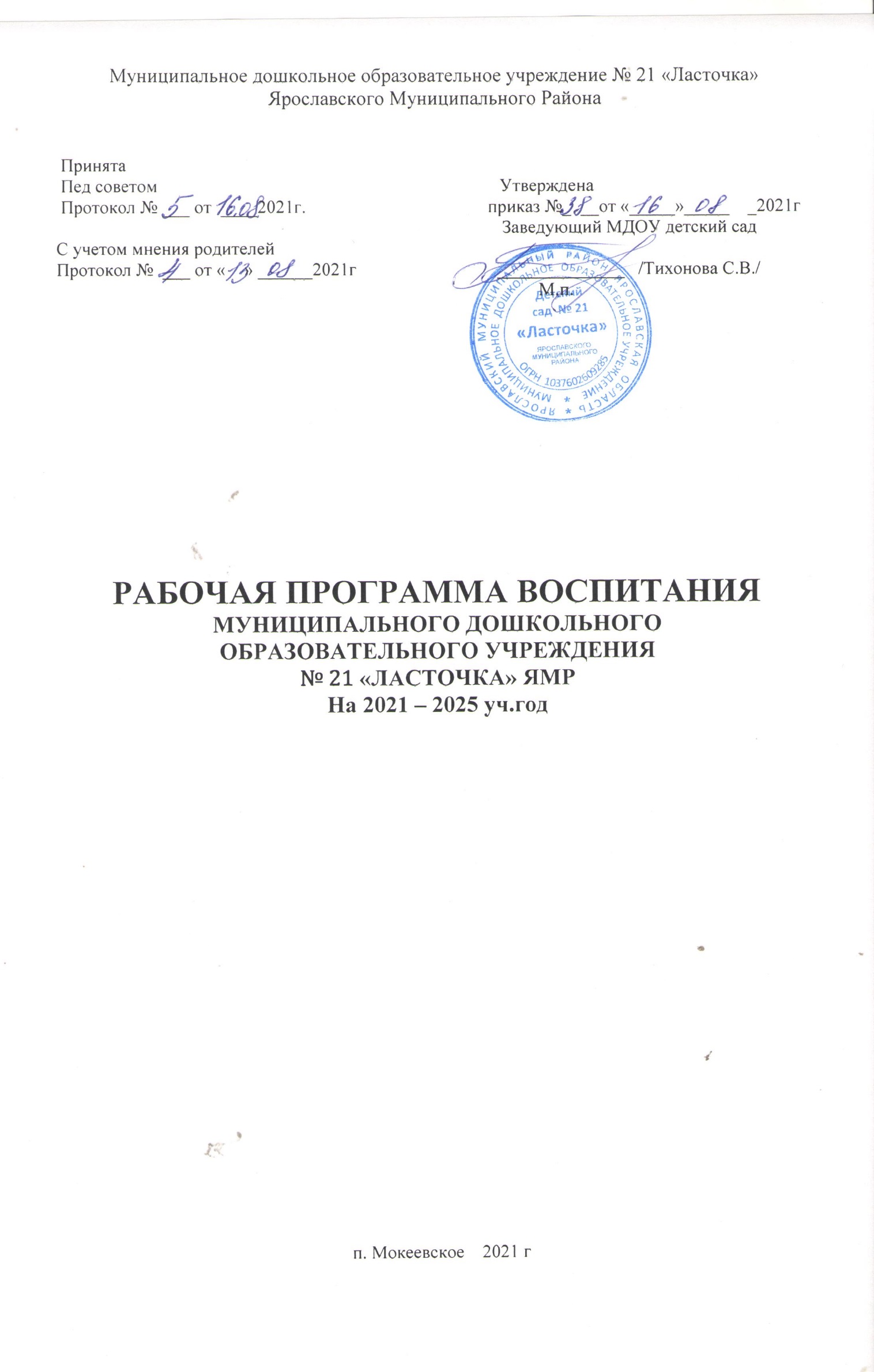 СодержаниеРабочей программы воспитания                                1.  Целевой разделПояснительная записка     Рабочая программа воспитания Муниципального дошкольного образовательного учреждения  № 21 «Ласточка » Ярославского муниципального района   (далее –Программа, далее Учреждение) составлена  с учетом мнения родителей (протокол №.___от «   »_____20___г) ,                       в соответствии с -  Федеральным законом «Об образовании в Российской Федерации» от 29 декабря 2012 г., № 273-ФЗ в редакции на 17.02.2021 г; -   Федеральным государственным образовательным стандартом дошкольного образования – Приказ Минобрнауки России от 17 октября 2013 г., № 1155;     Рабочая программа воспитания - это нормативно-управленческий документ дошкольного учреждения, характеризующий специфику содержания воспитания, особенности организации воспитательного процесса.Анализ основных понятий:Воспитание - есть управление процессом личности через создание благоприятных для этого условий.Управлять развитием - значит создавать благоприятные условия для развития.    Воспитание – деятельность, направленная на развитие личности, создание условий для самоопределения и социализации обучающихся на основе социокультурных, духовно-нравственных ценностей и принятых в российском обществе правил и норм поведения в интересах человека, семьи, общества и государства, формирование у обучающихся чувства патриотизма, гражданственности, уважения к памяти защитников Отечества и подвигам Героев Отечества, закону и правопорядку, человеку труда и старшему поколению, взаимного уважения, бережного отношения к культурному наследию и традициям многонационального народа Российской Федерации, природе и окружающей среде.
Пункт 2 ст. 2 Федерального закона № 273-ФЗДошкольное образование направлено на формирование общей культуры, развитие физических, интеллектуальных, нравственных, эстетических и личностных качеств, формирование предпосылок учебной деятельности, сохранение и укрепление здоровья детей дошкольного возраста.
Пункт 1 ст. 64 Федерального закона № 273-ФЗ       Программа воспитания  учитывает:- конкретные условия, которые создаются в учреждении,-  собственную  модель организации  воспитания  дошкольников- индивидуальные особенности, интересы и возможности детей- методы воспитания, которые применяются в работе с детьми    1.1. Цели и задачи реализации Программы.Целью Программы является:  Объединение обучения и воспитания в целостный образовательный процесс на основе духовно-нравственных и социокультурных ценностей и принятых в обществе правил и норм поведения в интересах семьи, общества, человека , способного взять  ответственность за настоящее и будущее своей страны,  духовных и культурных традициях многонационального народа Российской Федерации.                                                              Цель реализуется через решение следующих задач, соответствующих ФГОС ДО , комплексной образовательной программы дошкольного образования «От рождения до школы» и Концепцией духовно-нравственного развития и воспитания личности гражданина России :Задачи умственного воспитания: развитие мышления воспитанников, их умственные способности.Задачи физического воспитания: развитие у детей потребности в укреплении здоровья, развитие их физических способностей.Задачи трудового воспитания: целенаправленное формирование у детей трудолюбия, уважения к людям труда, позитивного отношения к труду, развитие трудовых действий и навыков.Задачи эстетического воспитания: развитие способностей детей к восприятию, пониманию прекрасного в природе, жизни и искусстве, поддержка стремления к созданию прекрасного.Задачи нравственного воспитания: обеспечение усвоения детьми норм и правил поведения и выработка навыков правильного поведения в обществе. Развитие совести как нравственного самосознания личности.  Формирование представлений о добре и зле. Понимание и поддержание таких нравственных устоев семьи, как любовь, взаимопомощь, уважение к родителям, забота о младших и старших, ответственность за другого человека;Задачи экологического воспитания: развитие бережного отношения к природе, обеспечение осознания детьми природы как необходимой и незаменимой среды обитания человека.Задачи экономического (финансового) воспитания: введение детей в мир экономических отношений, бюджета, финансовых расчетов, форм собственности и хозяйственных связей; воспитание отношения к деньгам как мере труда человека.Задачи гражданско-правового воспитания: воспитание уважения к закону как своду правил и норм поведения в обществе, развитие понимания детьми прав и обязанностей членов общества и неразрывной связи между правами и обязанностями; воспитание активной жизненной позиции, желания приносить пользу другим людям, обществу.Задачи патриотического воспитания: воспитание любви к малой Родине и Отечеству, ее народам, армии, социальным институтам, культуре,  осознание себя гражданином России на основе принятия общих национальных нравственных ценностей, развитие чувства патриотизма и гражданской солидарности;Задачи интернационального воспитания: формирование уважения и признания равенства наций.Задачи мультикультурного воспитания: развитие у детей мультикультурного образа мира и мультикультурной компетенции как условия межкультурного взаимодействия и интеграции в глобальное культурное пространство с сохранением собственной культурной идентичности, принятие ребенком базовых национальных ценностей, национальных духовных традиций;1.2. Принципы и подходы к формированию Программы:Принцип научности предполагает: - Отражение в содержании воспитания основных закономерностей развития социальных объектов;- возможность усвоения знаний на уровне первоначальных, дифференцированных и обобщенных представлений;- стимулирование познавательного интереса детей к сфере социальных отношений;формирование основ научного мировоззрения.. Принцип системности и непрерывности: ― наличие единых линий развития и воспитания для детей всех возрастных категорий Учреждения, ― взаимосвязь и преемственность всех ступеней дошкольного образования в Учреждении, -   формирование у дошкольников обобщенного представления о социальном мире как системе систем, в котором все объекты, процессы, явления, поступки, переживания людей находятся во взаимосвязи и взаимозависимости.Принцип последовательности и концентричности обеспечивает: - постепенное обогащение содержания различных видов социальной культуры по темам, блокам и разделам;- возвращение к ранее пройденным темам на более высоком уровне формирования знаний: от элементарных представлений по отдельным признакам к обобщенным представлениям по системе существенных признаков;- познание объектов социального мира в процессе их исторического развития.Принцип интегративности предусматривает возможность: - использовать содержание социальной культуры в разных образовательных областях (познавательное, речевое, художественно-эстетическое, физическое развитие);- реализовывать его в разных видах деятельности.Принцип культуросообразности и регионализма обеспечивает становление различных сфер самосознания ребенка на основе: - культуры своего народа;- ближайшего социального окружения;- познания историко-географических, этнических особенностей социальной действительности своего региона.         Формирование Программы основано на следующих подходах: 1. Личностно-ориентированные подходы: - содействие и сотрудничество детей и взрослых,-  признание ребёнка полноценным участником (субъектом) образовательных отношений,2. Системно-деятельные подходы: - построение воспитательной деятельности на основе индивидуальных особенностей каждого ребёнка, при котором сам ребёнок становится активным субъектом воспитания.1.3.  Планируемые результаты на основе личностных качеств ребенка
(целевые ориентиры ФГОС) в интеграции информационного (знаниевого), побудительного (мотивационного) и деятельностного компонентов воспитания Дети на этапе окончания дошкольного детства способны быть:Любознательными: в детях развита и получает педагогическую поддержку любознательность, развиваются исследовательские навыки. Дети знают, как учиться самостоятельно и совместно с другими благодаря поддержке взрослых. Они готовы учиться с интересом и стремиться к приобретению знаний в учении на протяжении всей жизни.Обучаемыми, стремящимися к познанию нового, инициативными и самостоятельными: Дети активно интересуются явлениями и объектами окружающей действительности. Они развивают свою природную любознательность и познавательную активность, приобретая жизненные, практические навыки, необходимые для проведения исследований и проявления самостоятельности в совместной деятельности со взрослыми и детьми. Они испытывают удовлетворение от получения новых знаний и умений и сохраняют стремление к познанию и получению новых впечатлений.Эрудированными: дети обладают широким кругозором, имеют представление о социальном и природном окружении, обладают знаниями из различных областей и готовы к пополнению этих знаний.Думающими и анализирующими: дети учатся проявлять инициативу в применении своих мыслительных навыков, проявляя при этом творчество, способны решать сложные проблемы адекватно возрасту. Они способны внимательно обдумывать свой опыт познания, оценить свои сильные и слабые стороны (с помощью взрослых, которые поддерживают их успешность в определенных видах деятельности). Стремятся содействовать своему образованию и личностному развитию.Физически активными и развитыми, стремящимися сохранить и укрепить свое здоровье: дети физически развиты в соответствии с возрастными и индивидуальными особенностями, физически активны, стремятся удовлетворить и развивать свои потребности в двигательной активности. Они имеют представление о функционировании своего организма и условиях, необходимых для сохранения и укрепления своего здоровья. Они овладевают навыками безопасного поведения в быту, в природе и социуме.Эффективно общающимися: дети обладают хорошо развитыми коммуникативными навыками, уверенно излагают информацию, выражают свои мысли и чувства на родном и государственном языке, используя разнообразные средства общения. Они эффективно работают в команде и с готовностью сотрудничают и взаимодействуют с другими.Принципиальными: дети стремятся действовать честно, проявляя развитое чувство справедливости и уважения к достоинству личности, группы людей и общества.Объективными и непредвзятыми: дети понимают и ценят национальную культуру и гордятся традициями своей семьи и своего народа, открыты для взаимодействия с другими людьми (из других социальных групп, национальных сообществ). Способны к поиску разнообразных точек зрения.Любящими свою семью, имеющими представление о малой и большой Родине: дети любят свою семью, принимают ее ценности; проявляют интерес к истории своей страны, своего края, своего народа и его традициям; эмоционально реагируют на государственные символы.Доброжелательными и заботливыми: детям свойственно сопереживание, эмоциональная рефлексия и уважение к чувствам и нуждам других людей. Они проявляют желание помочь другим людям, быть им полезными, стремятся привносить положительные изменения в жизнь других и заботиться об окружающих людях (прежде всего о близких и родных), о питомцах, о природе.Социально адаптированными: дети соблюдают элементарные общепринятые нормы и правила поведения.Неравнодушными: дети проявляют сочувствие и уважение к другим людям.Гармонично развивающимися: дети понимают важность интеллектуальной, физической и эмоциональной гармонии для достижения благополучия как для себя, так и для других. Они осознают взаимную зависимость с другими людьми и окружающим миром.Решительными: дети стремятся действовать самостоятельно, проявляют независимость, стремятся осваивать в процессе игровой и иной детской деятельности новые роли, идеи и способы деятельности.                       Целевые ориентиры воспитательной работы        для детей младенческого и раннего возраста (до 3 лет)Портрет ребенка младенческого и раннего возраста (к 3-м годам) Целевые ориентиры воспитательной работы для детей дошкольного возраста (до 8 лет)          Портрет ребенка дошкольного возраста (к 8-ми годам) Раздел II. Содержательный2.1. Содержание воспитательной работы по направлениям воспитания Содержание Программы воспитания реализуется в ходе освоения детьми дошкольного возраста всех образовательных областей, обозначенных во ФГОС ДО, одной из задач которого является объединение воспитания и обучения в целостный образовательный процесс на основе духовно-нравственных и социокультурных ценностей, принятых в обществе правил и норм поведения в интересах человека, семьи, общества: Патриотическое направление воспитания Социальное направление воспитания Познавательное направление воспитания Физическое и оздоровительное направление воспитанияТрудовое направление воспитанияЭтико-эстетическое воспитание                             Патриотическое направление воспитания Ценности Родина и природа лежат в основе патриотического направления воспитания. Патриотизм – это воспитание в ребенке нравственных качеств, чувства любви, интереса к своей стране – России, своему краю, малой родине, своему народу и народу России в целом (гражданский патриотизм), ответственности, трудолюбия; ощущения принадлежности к своему народу.  Патриотическое направление воспитания строится на идее патриотизма как нравственного чувства, которое вырастает из культуры человеческого бытия, особенностей образа жизни и ее уклада, народных и семейных традиций. Воспитательная работа в данном направлении связана со структурой самого понятия «патриотизм» и определяется через следующие взаимосвязанные компоненты: когнитивно-смысловой, связанный со знаниями об истории России, своего края, духовных и культурных традиций и достижений многонационального народа России; эмоционально-ценностный, характеризующийся любовью к Родине – России, уважением к своему народу, народу России в целом; регуляторно-волевой, обеспечивающий укоренение знаний в духовных и культурных традициях своего народа, деятельность на основе понимания ответственности за настоящее и будущее своего народа, России. Задачи патриотического воспитания: формирование любви к родному краю, родной природе, родному языку, культурному наследию своего народа; воспитание любви, уважения к своим национальным особенностям и чувства собственного достоинства как представителя своего народа; воспитание уважительного отношения к гражданам России в целом, своим соотечественникам и согражданам, представителям всех народов России, к ровесникам, родителям, соседям, старшим, другим людям вне зависимости от их этнической принадлежности; воспитание любви к родной природе, природе своего края, России, понимания единства природы и людей и бережного ответственного отношения к природе. При реализации указанных задач воспитатель ДОО должен сосредоточить свое внимание на нескольких основных направлениях воспитательной работы: ознакомлении детей с историей, героями, культурой, традициями России и своего народа; организации коллективных творческих проектов, направленных на приобщение детей к российским общенациональным традициям; формировании правильного и безопасного поведения в природе, осознанного отношения к растениям, животным, к последствиям хозяйственной деятельности человека.                                    Социальное направление воспитания Ценности семья, дружба, человек и сотрудничество лежат в основе социального направления воспитания. В дошкольном детстве ребенок открывает Личность другого человека и его значение в собственной жизни и жизни людей. Он начинает осваивать все многообразие социальных отношений и социальных ролей. Он учится действовать сообща, подчиняться правилам, нести ответственность за свои поступки, действовать в интересах семьи, группы. Формирование правильного ценностно-смыслового отношения ребенка к социальному окружению невозможно без грамотно выстроенного воспитательного процесса, в котором обязательно должна быть личная социальная инициатива ребенка в детско-взрослых и детских общностях. Важным аспектом является формирование у дошкольника представления о мире профессий взрослых, появление к моменту подготовки к школе положительной установки к обучению в школе как важному шагу взросления. Основная цель социального направления воспитания дошкольника заключается в формировании ценностного отношения детей к семье, другому человеку, развитии дружелюбия, создания условий для реализации в обществе. Выделяются основные задачи социального направления воспитания. Формирование у ребенка представлений о добре и зле, позитивного образа семьи  с детьми, ознакомление с распределением ролей в семье, образами дружбы в фольклоре и детской литературе, примерами сотрудничества и взаимопомощи людей в различных видах деятельности (на материале истории России, ее героев), милосердия и заботы. Анализ поступков самих детей  в группе в различных ситуациях. Формирование навыков, необходимых для полноценного существования в обществе: эмпатии (сопереживания), коммуникабельности, заботы, ответственности, сотрудничества, умения договариваться, умения соблюдать правила. Развитие способности поставить себя на место другого как проявление личностной зрелости и преодоление детского эгоизма. При реализации данных задач воспитатель ДОО должен сосредоточить свое внимание на нескольких основных направлениях воспитательной работы: организовывать сюжетно-ролевые игры (в семью, в команду и т. п.), игры с правилами, традиционные народные игры и пр.; воспитывать у детей навыки поведения в обществе; учить детей сотрудничать, организуя групповые формы в продуктивных видах деятельности; учить детей анализировать поступки и чувства – свои и других людей; организовывать коллективные проекты заботы и помощи; создавать доброжелательный психологический климат в группе.                               Познавательное направление воспитания Ценность – знания. Цель познавательного направления воспитания – формирование ценности познания. Значимым для воспитания ребенка является формирование целостной картины мира, в которой интегрировано ценностное, эмоционально окрашенное отношение к миру, людям, природе, деятельности человека. Задачи познавательного направления воспитания: развитие любознательности, формирование опыта познавательной инициативы; формирование ценностного отношения к взрослому как источнику знаний; приобщение ребенка к культурным способам познания (книги, интернет-источники, дискуссии и др.). Направления деятельности воспитателя: совместная деятельность воспитателя с детьми на основе наблюдения, сравнения, проведения опытов (экспериментирования), организации походов и экскурсий, просмотра доступных для восприятия ребенка познавательных фильмов, чтения и просмотра книг; организация конструкторской и продуктивной творческой деятельности, проектной  и исследовательской деятельности детей совместно со взрослыми; организация насыщенной и структурированной образовательной среды, включающей иллюстрации, видеоматериалы, ориентированные на детскую аудиторию; различного типа конструкторы и наборы для экспериментирования. Физическое и оздоровительное направление воспитанияЦенность – здоровье. Цель данного направления – сформировать навыки здорового образа жизни, где безопасность жизнедеятельности лежит в основе всего. Физическое развитие и освоение ребенком своего тела происходит в виде любой двигательной активности: выполнение бытовых обязанностей, игр, ритмики и танцев, творческой деятельности, спорта, прогулок. Задачи по формированию здорового образа жизни: обеспечение построения образовательного процесса физического воспитания детей (совместной и самостоятельной деятельности) на основе здоровье формирующих и здоровье сберегающих технологий, и обеспечение условий для гармоничного физического и эстетического развития ребенка; закаливание, повышение сопротивляемости к воздействию условий внешней среды;  укрепление опорно-двигательного аппарата; развитие двигательных способностей, обучение двигательным навыкам и умениям; формирование элементарных представлений в области физической культуры, здоровья и безопасного образа жизни; организация сна, здорового питания, выстраивание правильного режима дня; воспитание экологической культуры, обучение безопасности жизнедеятельности. Направления деятельности воспитателя: организация подвижных, спортивных игр, в том числе традиционных народных игр, дворовых игр на территории детского сада; создание детско-взрослых проектов по здоровому образу жизни; введение оздоровительных традиций в ДОО. Формирование у дошкольников культурно-гигиенических навыков является важной частью воспитания культуры здоровья. Воспитатель должен формировать у дошкольников понимание того, что чистота лица и тела, опрятность одежды отвечают не только гигиене и здоровью человека, но и социальным ожиданиям окружающих людей. Особенность культурно-гигиенических навыков заключается в том, что они должны формироваться на протяжении всего пребывания ребенка в ДОО. В формировании культурно-гигиенических навыков режим дня играет одну из ключевых ролей. Привыкая выполнять серию гигиенических процедур с определенной периодичностью, ребенок вводит их в свое бытовое пространство, и постепенно они становятся для него привычкой. Формируя у детей культурно-гигиенические навыки, воспитатель ДОО должен сосредоточить свое внимание на нескольких основных направлениях воспитательной работы: формировать у ребенка навыки поведения во время приема пищи; формировать у ребенка представления о ценности здоровья, красоте  и чистоте тела; формировать у ребенка привычку следить за своим внешним видом; включать информацию о гигиене в повседневную жизнь ребенка, в игру. Работа по формированию у ребенка культурно-гигиенических навыков должна вестись в тесном контакте с семьей. Трудовое направление воспитанияЦенность – труд. С дошкольного возраста каждый ребенок обязательно должен принимать участие в 	труде, и те несложные 	обязанности, которые он выполняет в детском саду и в семье, должны стать повседневными. Только при этом условии труд оказывает на детей определенное воспитательное воздействие и подготавливает  их к осознанию его нравственной стороны. Основная цель трудового воспитания дошкольника заключается в формировании ценностного отношения детей к труду, трудолюбия, а также в приобщении ребенка к труду. Можно выделить основные задачи трудового воспитания. Ознакомление с доступными детям видами труда взрослых и воспитание положительного отношения к их труду, познание явлений и свойств, связанных с преобразованием материалов и природной среды, которое является следствием трудовой деятельности взрослых  и труда самих детей. Формирование навыков, необходимых для трудовой деятельности детей, воспитание навыков организации своей работы, формирование элементарных навыков планирования. Формирование трудового усилия (привычки к доступному дошкольнику напряжению физических, умственных и нравственных сил для решения трудовой задачи). При реализации данных задач воспитатель ДОО должен сосредоточить свое внимание на нескольких направлениях воспитательной работы: показать детям необходимость постоянного труда в повседневной жизни, использовать его возможности для нравственного воспитания дошкольников; воспитывать у ребенка бережливость (беречь игрушки, одежду, труд и старания родителей, воспитателя, сверстников), так как данная черта непременно сопряжена с трудолюбием; предоставлять детям самостоятельность в выполнении работы, чтобы они почувствовали ответственность за свои действия; собственным примером трудолюбия и занятости создавать у детей соответствующее настроение, формировать стремление к полезной деятельности; связывать развитие трудолюбия с формированием общественных мотивов труда, желанием приносить пользу людям. Этико-эстетическое направление воспитанияЦенности – культура и красота. Культура поведения в своей основе имеет глубоко социальное нравственное чувство – уважение к человеку, к законам человеческого общества. Культура отношений является делом не столько личным, сколько общественным. Конкретные представления о культуре поведения усваиваются ребенком вместе с опытом поведения, с накоплением нравственных представлений. Можно выделить основные задачи этико-эстетического воспитания: формирование культуры общения, поведения, этических представлений; воспитание представлений о значении опрятности и красоты внешней, ее влиянии на внутренний мир человека; развитие предпосылок ценностно-смыслового восприятия и понимания произведений искусства, явлений жизни, отношений между людьми; воспитание любви к прекрасному, уважения к традициям и культуре родной страны и других народов; развитие творческого отношения к миру, природе, быту и к окружающей ребенка действительности; формирование у детей эстетического вкуса, стремления окружать себя прекрасным, создавать его. Для того чтобы формировать у детей культуру поведения, воспитатель ДОО должен сосредоточить свое внимание на нескольких основных направлениях воспитательной работы: учить детей уважительно относиться к окружающим людям, считаться с их делами, интересами, удобствами; воспитывать культуру общения ребенка, выражающуюся в общительности, этикет вежливости, предупредительности, сдержанности, умении вести себя в общественных местах; воспитывать культуру речи: называть взрослых на «вы» и по имени и отчеству;  не перебивать говорящих и выслушивать других; говорить четко, разборчиво, владеть голосом; воспитывать культуру деятельности, что подразумевает умение обращаться  с игрушками, книгами, личными вещами, имуществом ДОО; умение подготовиться  к предстоящей деятельности, четко и последовательно выполнять и заканчивать ее,  после завершения привести в порядок рабочее место, аккуратно убрать все за собой; привести  в порядок свою одежду. Цель эстетического воспитания – становление у ребенка ценностного отношения  к красоте. Эстетическое воспитание через обогащение чувственного опыта и развитие эмоциональной сферы личности влияет на становление нравственной и духовной составляющей внутреннего мира ребенка. Направления деятельности воспитателя по эстетическому воспитанию предполагают следующее: выстраивание взаимосвязи художественно-творческой деятельности самих детей с воспитательной работой через развитие восприятия, образных представлений, воображения  и творчества; уважительное отношение к результатам творчества детей, широкое включение их произведений в жизнь ДОО; организацию выставок, концертов, создание эстетической развивающей среды и др.; формирование чувства прекрасного на основе восприятия художественного слова на русском и родном языке; реализация вариативности содержания, форм и методов работы с детьми по разным направлениям эстетического воспитания. Основные виды и формы используемые в воспитательной работы  в Учреждении:1.  Виды, используемые в воспитательной работе в УчрежденииИгроваяДвигательнаяПродуктивнаяКоммуникативнаяТрудоваяМузыкально-художественнаяПознавательно-исследовательскаяЧтение (восприятие) художественной литературы и фольклора2. Формы, используемые в воспитательной работе в УчрежденииНОДИндивидуальнаяПодгрупповаяПроектная   Практическая реализация цели и задач воспитания осуществляется в рамках направлений воспитательной работы в Учреждении. Каждое из них представлено в соответствующем модуле.Модуль «Ключевые общесадиковые мероприятия»Конкурсные и праздничные мероприятия, физкультурно-спортивные соревнования - главные традиционные события в ДОУ, которые организуются для всех детей. Мероприятия, предусмотренные Календарем образовательных событий и знаменательных дат РФ, также частично ревизуются через общесадиковые мероприятия.  К таким мероприятиям готовятся и дети, и взрослые (педагоги, родители). На мероприятия могут приглашаться представители других организаций – учителя и ученики начальных классов школы, работники дома культуры и другие. Характер проводимых мероприятий всегда является эмоционально насыщенным, активным, познавательным, с разнообразной детской деятельностью.  Характер проводимых мероприятий является в первую очередь социально-активным, формирующим у участников позицию активного гражданина, прилагающего усилия для блага других, познавательным, продуктивным – всегда есть результат деятельности, выраженный в конкретном продукте. Ключевые общесадиковые мероприятия могут быть связаны с уровнем муниципального , краевого и всероссийского. Дети и педагоги, родители  становятся активными участниками конкурсов, соревнований, организуемых Туношенским КСЦ и т.д.  Модуль «Воспитатель в возрастной группе»Воспитатель осуществляет работу с конкретной группой детей, родителями, а также другими педагогами, включая специалистов ДОУ.  Работа педагогом проводится как фронтально, так и индивидуально с каждым ребенком. Воспитатель реализует воспитательные задачи посредством использования следующих форм организации детской деятельности: игра, игровое  упражнение,  игра-путешествие, тематический модуль, чтение, беседа/разговор, ситуации, конкурсы, викторины,  краткосрочные проекты, занятия, коллекционирование, творческая мастерская, эксперименты, длительные наблюдения, коллективное творческое дело, экскурсии, пешеходные прогулки.  Кроме этого воспитатель планирует и проводит ежедневную работу по формированию у детей культурно-гигиенических навыков , правил поведения и взаимоотношения, речевого этикета. Ежедневная работа по воспитанию отражается в календарном плане педагога.  Воспитатель также обеспечивает взаимодействие между детьми и другими педагогами ДОУ, между родителями и детьми, между детьми своей группы и другой возрастной группы.  Мероприятия носят систематический характер, максимальное внимание уделяется детской игре в различных ее видах, организации элементарной трудовой деятельности, индивидуальной работе.  Характер проводимых мероприятий в первую очередь призван обеспечивать  доверительные отношения между воспитателем и ребенком, способствующих позитивному восприятию детьми требований и просьб воспитателя, привлечению их внимания к обсуждаемой в режиме дня деятельности, активизации их социально-коммуникативной деятельности. Побуждение детей соблюдать   в течение дня пребывания в ДОУ общепринятые нормы поведения, правила общения со старшими и сверстниками.  Модуль «Образовательная деятельность»Образовательная деятельность с детьми предполагает организацию и проведение воспитателем таких форм, как занимательное занятие, дидактическая игра, игровое упражнение, игра-путешествие, чтение, беседа/разговор, ситуация, театрализованные игры и инсценировки, длительные наблюдения, опыты, эксперименты, экскурсии, пешеходные прогулки.   Характер проводимых мероприятий призван привлечь внимание воспитанников к ценностному аспекту изучаемых в рамках образовательной деятельности   явлений, знакомство с социально значимой информацией,  инициирование ее обсуждения, высказывания детей  своего мнения по ее поводу, выработки своего к ней отношения, обмена личным опытом.  Основное назначение данного модуля состоит в использование воспитательного потенциала содержания образовательной деятельности через демонстрацию детям примеров ответственного, гражданского поведения, проявления человеколюбия и добросердечности, через подбор соответствующих текстов для чтения, задач для решения, проблемных ситуаций для обсуждения в группе. Модуль «Работа с родителями»Работа с родителями (законными представителями) воспитанников осуществляется для более эффективного достижения цели воспитания, которое обеспечивается согласованием позиций семьи и ДОУ в данном вопросе.  Работа  с родителями (законными представителями) осуществляется в рамках следующих видов и форм деятельности. На уровне группы и ДОУ.  Родительский комитет группы, члены Управляющего совета, участвующие в управлении образовательной организацией и решении вопросов воспитания и социализации их воспитанников. Родительские гостиные, на которых обсуждаются вопросы возрастных особенностей детей, формы и способы доверительного взаимодействия родителей с детьми, проводятся мастер-классы, круглые столы с приглашением специалистов. Дни открытых дверей,  во время которых родители могут посещать режимные  моменты, образовательную деятельность, общесадиковые мероприятия,  для получения представления о ходе образовательного и воспитательного процесса в ДОУ. Общесадиковые родительские собрания, происходящие в режиме обсуждения важных вопросов воспитания детей. Родительские форумы при  интернет-сайте ДОУ, на которых обсуждаются интересующие родителей вопросы, а также осуществляются виртуальные консультации психологов и педагогических работников, руководителя ДОУ.    Участие родителей в общесадиковых мероприятиях: праздниках, экологических акциях, творческих мастерских, проектах, физкультурно-спортивных мероприятиях, участие в  совместных экскурсиях, пешеходных прогулках. Подготовка  и участие в конкурсах на уровне муниципалитета, ДОУ, подготовка проектов по оформлению помещений ДОУ к праздникам, оформлению территории ДОУ  к летне-оздоровительному сезону и зимним играм. На индивидуальном уровне. Работа специалистов по запросу родителей для решения острых конфликтных ситуаций. Участие родителей в педагогических консилиумах, собираемых в случае возникновения острых проблем, связанных с воспитанием конкретного ребенка, а также конфликтными ситуациями между семьями. Помощь со стороны родителей в подготовке и проведении мероприятий воспитательной направленности общесадиковых и групповых. Ииндивидуальное консультирование c целью координации воспитательных усилий педагогических работников и родителей.  Регулярное информирование родителей об успехах  и проблемах их ребенка, о состоянии здоровья, о жизни группы в целом.  Привлечение членов семей обучающихся к организации и проведению творческих дел группы. Организация внутри группы семейных праздников, конкурсов, соревнований, направленных на сплочение семьи и ДОУ. Модуль «Сетевое взаимодействие с другими ОО»Сетевое взаимодействие осуществляется с организациями МОУ Мокеевская СШ ЯМР, МУ Туношенский КСЦ ЯМР. Организация мероприятий проводится на основе договора о сотрудничестве и плана работы. Мероприятия проводятся, как на базе ДОУ, так и на базе образовательного или учреждения культуры (организации). План работы по преемственности заключается ежегодно, с остальными организациями мероприятия имеют разовый характер, проводятся по предварительной договоренности.  Модуль «Создание развивающей среды»Оформление интерьера помещений дошкольного учреждения периодически обновляется; -размещение на стенах ДОУ регулярно сменяемых экспозиций: творческих работ детей и родителей, позволяет реализовать свой творческий потенциал,  а также знакомит их с работами друг друга; фотоотчеты об интересных событиях, происходящих в ДОУ (проведенных ключевых делах, интересных экскурсиях, походах, встречах с интересными людьми и т.п.) размещаются на общесадиковых и групповых стендах; -озеленение территории, разбивка клумб, оборудование игровых площадок, доступных и приспособленных для детей разных возрастных групп, позволяет разделить свободное пространство ДОУ на зоны активного и тихого отдыха;  - благоустройство групповых помещений осуществляется по творческим проектам воспитателя и родителей воспитанников, при этом педагоги имеют возможность проявить свою творческую инициативу, привлечь родителей к активному участию в оформлении развивающей среды для своих детей; - событийный дизайн – к каждому празднику и знаменательному мероприятию в ДОУ оформляется пространство музыкального зала, групповых помещений, центрального холла;  -совместная с родителями разработка, создание и популяризация особой символики ДОУ  ( логотип, стихи, символы групп по возрастам и т.п.); - регулярная организация и проведение конкурсов творческих 	проектов  по благоустройству различных участков территории ДОУ (высадка культурных растений, разбивка газонов, декоративное оформление отведенных для детских проектов мест);  2.2. Особенности реализации воспитательного процесса      Образовательная деятельность осуществляется в соответствии с требованиями федерального государственного образовательного стандарта дошкольного образования, утвержденного приказом Минобрнауки России от 17.10.2013 № 1155 (далее – ФГОС ДО). В связи с этим обучение и воспитание объединяются в целостный процесс на основе духовно-нравственных и социокультурных ценностей и принятых в обществе правил и норм поведения в интересах человека, семьи, общества.   МДОУ №21 «Ласточка» ЯМР расположен в отдельно стоящем здании, по адресу 150527 Ярославская область, Ярославский район, деревня Мокеевское , д.35. В деревне рядом с МДОУ находится МОУ Мокеевская СШ ЯМР, МУ Туношенский КСЦ ЯМР, в нём же находится сельская библиотека. МДОУ имеет возможность для осуществления сетевого взаимодействия как с указанными образовательными организациями, так и с более удаленными, такими как отдел ГИБДД, пожарноспасательная служба, детские сады ЯМР.     Социальными заказчиками реализации Программы как комплекса воспитательных услуг выступают, в первую очередь, родители воспитанников как гаранты реализации прав ребенка на уход, присмотр и оздоровление, воспитание и обучение.                                                                                                                                                    Основной целью педагогической работы Учреждения является формирования общей культуры личности детей, в том числе ценностей здорового образа жизни, развития их социальных, нравственных, эстетических, интеллектуальных, физических качеств, инициативности, самостоятельности и ответственности ребенка, формирования предпосылок учебной деятельности.     Ведущей в воспитательном процессе является игровая деятельность. Игра широко используется как самостоятельная форма работы с детьми, и как эффективное средство и метод воспитания и обучения в других организационных формах. Приоритет отдается творческим играм (сюжетно-ролевые, строительно-конструктивные, игры-драматизации и инсценировки, игры с элементами труда и художественно деятельности), и играм  с правилами (дидактические, интеллектуальные, подвижные, хороводные и  т. д.).     Отдельное внимание уделяется самостоятельной деятельности воспитанников. Ее содержание и уровень зависят от возраста и опыта детей, запаса знаний, умений и навыков, уровня развития творческого воображения, самостоятельности, инициативы, организаторских способностей, а также от имеющейся материальной базы и качества педагогического руководства. Организованное проведение этой формы работы обеспечивается как непосредственным, так и опосредованным руководством со стороны воспитателя.     Индивидуальная работа с детьми всех возрастов проводится в свободные часы (во время утреннего приема, прогулок и т. п.) в помещениях и на свежем воздухе. Она организуется с целью активизации пассивных воспитанников, организации дополнительных занятий с отдельными детьми, которые нуждаются в дополнительном внимании и контроле, например, часто болеющими, хуже усваивающими учебный материал при фронтальной работе и т. д.     Воспитательный процесс в Учреждении организуется в развивающей среде, которая образуется совокупностью природных, предметных, социальных условий и пространством собственного «Я» ребенка. Среда  обогащается за счет не только количественного накопления, но и через улучшение качественных параметров: эстетичности, гигиеничности, комфортности, функциональной надежности и безопасности, открытости изменениям и динамичности, соответствия возрастным и половым особенностям детей, проблемной насыщенности и т. п. Воспитатели заботятся о том, чтобы дети свободно ориентировались в созданной среде, имели свободный доступ ко всем его составляющим, умели самостоятельно действовать в нем, придерживаясь норм и правил пребывания в различных помещениях и пользования материалами, оборудованием.       Значительное внимание в воспитании детей уделяется труду, как части нравственного становления. Воспитательная деятельность направлена на формирование эмоциональной готовности к труду, элементарных умений и навыков в различных видах труда, интереса к миру труда взрослых людей. Важным аспектом является индивидуальный и дифференцированный подходы к детской личности (учет интересов, предпочтений, способностей, усвоенных умений, личностных симпатий при постановке трудовых заданий, объединении детей в рабочие подгруппы и т. д.) и моральная мотивация детского труда.Для Учреждения важно интегрировать семейное и общественное дошкольное воспитание, сохранить приоритет семейного воспитания, активнее привлекать семьи к участию в учебно-воспитательном процессе. С этой целью проводятся родительские собрания, консультации, беседы и дискуссии, круглые столы, тренинги, викторины, дни открытых дверей, просмотры родителями отдельных форм работы с детьми, кружки, применяются средства наглядной пропаганды (информационные бюллетени, родительские уголки, тематические стенды, фотовыставки и др., привлекаются родители к проведению праздников, развлечений, походов, экскурсий и др.Социальными заказчиками реализации Программы как комплекса воспитательных услуг выступают, в первую очередь, родители воспитанников как гаранты реализации прав ребенка на уход, присмотр и оздоровление, воспитание и обучение. В соответствии с Федеральным Законом от 29.12.2012 №273-ФЗ «Об образовании в Российской Федерации» дошкольное образование направлено на формирование общей культуры, развитие физических, интеллектуальных, нравственных, эстетических и личностных качеств, формирование предпосылок учебной деятельности, сохранение и укрепление здоровья детей дошкольного возраста. Основой организации воспитательного процесса в дошкольном возрасте и его психологического обеспечения являются представления об особенностях конкретного возраста и тех психологических механизмах, которые лежат в основе формирования личности на разных возрастных этапах дошкольного детства. Результаты достижения по целевым ориентирам программы воспитания не подлежат непосредственной оценке, в том числе в виде педагогической диагностики, и не являются основанием для их формального сравнения с реальными достижениями детей. Они являются основой для самодиагностики педагогической деятельности в ОО. Образовательная деятельность МДОУ направлена на объединение обучения и воспитания в целостный образовательно-воспитательный процесс на основе духовно-нравственных и социокультурных ценностей и принятых в обществе правил и норм поведения в интересах человека, семьи, общества. Воспитательный процесс в МДОУ №21 «Ласточка» ЯМР базируется на основных принципах дошкольного образования: Полноценное проживание ребенком всех этапов детства (младенческого, раннего и дошкольного возраста), обогащение (амплификация) детского развития. Построение образовательной деятельности на основе индивидуальных особенностей каждого ребенка, при котором сам ребенок становится активным в выборе содержания своего образования, становится субъектом образования (далее - индивидуализация дошкольного образования). Содействие и сотрудничество детей и взрослых, признание ребенка полноценным участником (субъектом) образовательных отношений. Поддержка инициативы детей в различных видах деятельности. Сотрудничество ДОУ с семьей. Приобщение детей к социокультурным нормам, традициям семьи, общества и государства. К характерным особенностям воспитательного процесса в МДОУ № 21 «Ласточка» ЯМР относятся следующие аспекты: направленность на развитие личности ребенка: воспитание свободного, уверенного в себе человека, с активной жизненной позицией, стремящегося творчески подходить к решению различных жизненных ситуаций, имеющего свое мнение и умеющего отстаивать его; патриотическая направленность: воспитание в детях любви к Родине, гордости за ее достижения, уверенности в том, что Россия — великая многонациональная страна с героическим прошлым и счастливым будущим; направленность на нравственное воспитание, поддержку традиционных ценностей, таких как любовь к родителям, уважение к старшим, забота о малышах, пожилых людях; формирование традиционных гендерных представлений; воспитание у детей стремления в своих поступках следовать положительному примеру; направленность на сохранение и укрепление здоровья детей, формирование у них элементарных представлений о здоровом образе жизни, воспитание полезных привычек, в том числе привычки к здоровому питанию, потребности в двигательной активности. Реализация воспитательного процесса в МДОУ обеспечивается на основе вариативных форм, способов, методов и средств, соответствующих принципам и целям ФГОС ДО и выбираемых с учетом многообразия конкретных социокультурных, географических, климатических условий, возраста воспитанников, состава групп, особенностей и интересов детей, запросов родителей (законных представителей), а также в процессе организации различных видов детской деятельности (двигательной, игровой, коммуникативной, трудовой, познавательно-исследовательской, изобразительной, музыкальной, при восприятии художественной литературы и фольклора, конструировании), осуществляемой в ходе режимных моментов, НОД, в самостоятельной деятельности детей, в индивидуальной работе с детьми. Немаловажная роль в воспитательном процессе отводится в ДОУ режимным моментам, т.к. они в целом структурируют время ребенка, разбивая его на знакомые ему ситуации, что важно для формирования устойчивой картины миры, в которой ребенок способен ориентироваться и использовать как отправную точку в своей активности. Развивающее общение воспитателей и детей при проведении режимных моментов, даже во время таких обыденных процедур, как умывание, одевание, прием пищи и т.п., позволяет детям много узнать и многому научиться. В ходе режимных моментов у детей не только развиваются соответствующие навыки самообслуживания, но и расширяются представления об окружающем мире, обогащается словарный запас, развиваются социально-коммуникативные навыки, навыки общения, и т.д. Отдельное внимание уделяется самостоятельной деятельности воспитанников. Ее содержание и уровень зависят от возраста и опыта детей, запаса знаний, умений и навыков, уровня развития творческого воображения, самостоятельности, инициативы, организаторских способностей, а также от имеющейся материальной базы и качества педагогического руководства. Организованное проведение этой формы работы обеспечивается как непосредственным, так и опосредованным руководством со стороны воспитателя. Индивидуальная работа с детьми всех возрастов проводится в свободные часы (во время утреннего приема, прогулок и т.п.) в помещениях и на свежем воздухе. Она организуется с целью активизации пассивных воспитанников, организации дополнительных занятий с отдельными детьми, которые нуждаются в дополнительном внимании и контроле, например, часто болеющими, хуже усваивающими образовательный материал при фронтальной работе и т.д. Ведущая воспитательная роль в организации воспитательного процесса в МДОУ отводится игре. Воспитательное значение игры состоит как в том, что дошкольники отражают в ней различные стороны социальной жизни, так и в том, что в игровом коллективе у дошкольников возникает потребность регулировать взаимоотношения со сверстниками, складываются нормы нравственного поведения, проявляются нравственные чувства. В игре дети активны, творчески преобразуют то, что ими было воспринято ранее, свободнее и лучше управляют своим поведением. У них развиваются субъектные свойства, формируется поведение, опосредованное образом другого человека. В результате постоянного сравнения своего поведения с поведением окружающих людей у ребенка появляется возможность лучшего осознания самого себя, своего «Я». Все это самым непосредственным образом влияет на социально-личностное развитие дошкольника. Особое значение в воспитательном процессе МДОУ придается физическому развитию воспитанников, т.к. все дети, начиная с самого раннего возраста, должны расти здоровыми, крепкими, гармонически развитыми и хорошо учились. Успех этого направления зависит от правильной организации режима дня, двигательного, санитарно - гигиенического режимов, всех форм работы с детьми и других факторов. Оптимизация двигательного режима обеспечивается путем проведения различных подвижных, спортивных игр, упражнений, занятий физкультурой, самостоятельной двигательной деятельности и т.п. Особое значение придается также овладению детьми системой доступных знаний о соблюдении здорового образа жизни, основ безопасности жизнедеятельности. Также большое внимание уделяется в МДОУ гражданскому воспитанию: прививанию чувств любви и уважения к родным и близким, других людей, родительского дома, детского сада, своего города, интереса и уважения к государственным символам (флаг, герб, гимн), исторического и культурного наследия народа, гордости за его достижения и желание приобщиться к общественно- полезным делам и значимым общественным событиям. Значительное внимание в воспитательном процессе уделяется труду, как части нравственного становления. Воспитательная деятельность направлена на формирование эмоциональной готовности к труду, элементарных умений и навыков в различных видах труда, интереса к миру труда взрослых людей. Важным аспектом является индивидуальный и дифференцированный подходы к детской личности (учет интересов, предпочтений, способностей, усвоенных умений, личностных симпатий при постановке трудовых заданий, объединении детей в рабочие подгруппы и т.д.) и моральная мотивация детского труда. Экологическое воспитание в детском саду подразумевает воспитание осознанно-правильного отношения к явлениям, к объектам живой и неживой природы. Такое отношение к природе формируется у ребенка в ходе систематических занятий с использованием различных методов и приемов, а также современных педагогических технологий, таких как технология проектной деятельности, технология проблемного обучения, квест-технология, ИКТ. Процесс ознакомления детей с социальной действительностью носит комплексный характер: задачи развития интеллекта, чувств, нравственных основ личности, решаются во взаимосвязи, и отделить одни от других невозможно. Однако сама по себе социальная действительность не является средством воспитания детей. Таковым она становится в том случае, когда субъекты, объекты, факты, события, с которыми встречается ребенок, доступны, понятны, личностно значимы для него. Поэтому важной педагогической задачей является анализ и отбор того содержания из социального окружения, которое несет в себе развивающий потенциал и может стать средством приобщения ребенка к социальному миру. В реализации воспитательного потенциала образовательной деятельности педагоги ориентируются на целевые приоритеты, связанные с возрастными особенностями их воспитанников: Установление доверительных отношений между педагогом и воспитанниками, способствующих позитивному восприятию детьми требований и просьб педагога, привлечению их внимания к обсуждаемой на занятии информации, активизации их познавательной деятельности; побуждение дошкольников соблюдать в детском саду общепринятые нормы поведения, правила общения со старшими (педагогами) и сверстниками (дошкольниками), принципы дисциплины и самоорганизации; привлечение внимания дошкольников к лексической теме, организация их работы с получаемой на занятии социально значимой информацией, нициирование ее обсуждения, высказывания детьми своего мнения по ее поводу, выработки своего к ней отношения; использование воспитательных возможностей содержания обучения через демонстрацию детям примеров ответственного, гражданского поведения, проявления человеколюбия и добросердечности, через подбор соответствующих текстов для чтения, проблемных ситуаций для обсуждения с воспитанниками; применение на занятии интерактивных форм работы с детьми: интеллектуальных игр, стимулирующих познавательную мотивацию дошкольников; дискуссий, которые дают дошкольникам возможность приобрести опыт ведения конструктивного диалога; групповой работы или работы в парах, которые учат дошкольников командной работе и взаимодействию с другими детьми; включение в занятия игровых ситуаций, которые помогают поддержать мотивацию детей к получению знаний, налаживанию позитивных межличностных отношений в группе, помогают установлению доброжелательной атмосферы во время жизнедеятельности в ДОУ; организация шефства над другими детьми, дающего дошкольникам социально значимый опыт сотрудничества и взаимной помощи; инициирование и поддержка исследовательской деятельности дошкольников в рамках реализации ими индивидуальных и групповых исследовательских проектов. Основными традициями воспитания в образовательной организации являются следующие: стержнем годового цикла воспитательной работы ДОО являются мероприятия «Календаря образовательных событий РФ» и «Календаря жизни ДОО» на 2021/2022 учебный год, коллективные дела группы детей под руководством воспитателя через которые осуществляется интеграция воспитательных усилий педагогических работников; важной чертой каждого ключевого мероприятия, события и большинства используемых для воспитания других совместных дел педагогов, детей и родителей, является обсуждение, планирование, совместное проведение и создание творческого продукта (коллективного или индивидуального каждого участника); в проведении мероприятий поощряется помощь старших детей младшим, социальная активность, стремление создать коллективный или индивидуальный творческий продукт, принять участие в общественно значимом деле; педагогические работники ДОУ ориентированы на формирование детского коллектива внутри одной возрастной группы, на установление доброжелательных и товарищеских взаимоотношений между детьми разных возрастов и ровесниками; умение играть, заниматься интересным делом в паре, небольшой группе; ключевой фигурой воспитания в ДОУ является воспитатель группы, реализующий по отношению к ребенку защитную, личностно развивающую, организационную, посредническую (в разрешении конфликтов) функции. Поскольку воспитатель является для ребенка фигурой очень значимой, именно на него ложится огромная ответственность за создание условий для личностного развития ребенка. 2.3. Особенности взаимодействия педагогического коллектива с семьями воспитанников в процессе реализации Программы воспитания С учетом особенностей социокультурной сферы современного детства в образовательной программе МДОУ отражается сотрудничество учреждения с семьями дошкольников, а также со всеми субъектами образовательных отношений. Только при подобном подходе возможно воспитать гражданина и патриота, раскрыть способности и таланты детей, готовить их к жизни в высокотехнологичном, конкурентном обществе. Для детского сада важно интегрировать семейное и общественное дошкольное воспитание, сохранить приоритет семейного воспитания, активнее привлекать семьи к участию в учебно- воспитательном процессе. С этой целью проводятся родительские собрания, консультации, беседы и дискуссии, круглые столы, викторины, дни открытых дверей, просмотры родителями отдельных форм работы с детьми, занятия по дополнительному образованию. Педагоги применяют средства наглядной пропаганды (информационные бюллетени, родительские уголки, тематические стенды, фотовыставки и др.), публикуют информацию в группах в социальных сетях и на сайте ДОУ, привлекают родителей к участию в проведении праздников, развлечений, экскурсий, групповых дискуссий, мастер-классов.. В рамках взаимодействия с семьёй в МДОУ, одной из эффективных форм поддержки  являются консультационные встречи со специалистами. В ходе встреч обсуждаются вопросы, касающиеся различных сторон воспитания и развития детей. Периодичность встреч и тематика определяется запросом родителей. Для получения дополнительной информации о характере и причинах возникновения той или иной проблемы, возможных путях и способах ее решения проводятся микроисследования в сообществе детей и родителей (экспресс-методики, анкеты, тесты, опросники). В целях реализации социокультурного потенциала региона для построения   социальной ситуации развития ребенка, работа с родителями/законными представителями детей дошкольного возраста строится на принципах ценностного единства и сотрудничества всех субъектов социокультурного окружения МДОУ. Ценностное единство и готовность к сотрудничеству всех участников образовательных отношений составляет основу уклада МДОУ, в котором строится воспитательная работа.Групповые формы работы: Родительский комитет МДОУ, участвующие в решении вопросов воспитания и социализации детей.Педагогические встречи, посвященные вопросам воспитания мастер-классы, семинары, круглые столы с приглашением специалистов. Родительские собрания, посвященные обсуждению актуальных и острых проблем воспитания детей дошкольного возраста. Взаимодействие в социальных сетях: родительские форумы на интернет-сайте ДОУ, посвященные обсуждению интересующих родителей вопросов воспитания; виртуальные консультации педагогов. Индивидуальные формы работы: Работа специалистов по запросу родителей для решения проблемных ситуаций, связанных с воспитанием ребенка дошкольного возраста. Участие родителей в педагогических консилиумах, собираемых в случае возникновения острых проблем, связанных с воспитанием ребенка. Участие родителей (законных представителей) и других членов семьи дошкольника в реализации проектов и мероприятий воспитательной направленности. Индивидуальное консультирование родителей (законных представителей) c целью координации воспитательных усилий педагогического коллектива и семьи. Раздел III. Организационный Общие требования к условиям реализации Программы воспитания Программа воспитания обеспечивает формирование социокультурного воспитательного пространства при соблюдении условий ее реализации, включающих: Обеспечение воспитывающей личностно развивающей предметно-пространственной среды; оказание психолого-педагогической помощи, консультирование и поддержка родителей (законных представителей) по вопросам воспитания; создание уклада ДОУ, отражающего сформированность в ней готовности всех участников образовательного процесса руководствоваться едиными принципами и регулярно воспроизводить наиболее ценные для нее воспитательно значимые виды совместной деятельности. Уклад ДОУ направлен на сохранение преемственности принципов воспитания с уровня ДО на уровень НОО; современный уровень материально-технического обеспечения Программы воспитания, обеспеченности методическими материалами и средствами обучения и воспитания; наличие профессиональных кадров и готовность педагогического коллектива к достижению целевых ориентиров Программы воспитания; учет индивидуальных и групповых особенностей детей дошкольного возраста, в интересах которых реализуется Программа воспитания (возрастных, физических, психологических, национальных и пр.). Воспитательный процесс в ДОО строится на следующих принципах: неукоснительное соблюдение законности и прав семьи ребенка, соблюдения конфиденциальности информации о ребенке и его семье, приоритета безопасности ребенка; создание психологически комфортной среды для каждого ребенка и взрослого, без которой невозможно конструктивное взаимодействие детей, их семей, и педагогических работников; системность и целенаправленность воспитания как условия его эффективности. 3.2. Психолого-педагогическое обеспечение Психолого - педагогическое обеспечение представляет комплексную работу воспитателей и специалистов МДОУ по сопровождению детей дошкольного возраста, созданию определенных условий, которые способствуют развитию успешной социальной личности. Основной целью с психолого-педагогического сопровождения образовательного процесса является создание условий, направленных на: уважение взрослых к человеческому достоинству детей, формирование и поддержка их положительной самооценки, уверенности в собственных возможностях и способностях; использование в образовательной деятельности форм и методов работы с детьми, соответствующих их возрастным и индивидуальным особенностям (недопустимость, как искусственного ускорения, так и искусственного замедления развития детей); построение образовательной деятельности на основе взаимодействия взрослых с детьми, ориентированного на интересы и возможности каждого ребенка и учитывающего социальную ситуацию его развития; поддержка взрослыми положительного, доброжелательного отношения детей друг к другу и взаимодействия детей друг с другом в разных видах деятельности; поддержка инициативы и самостоятельности детей в специфических для них видах деятельности;6возможность выбора детьми материалов, видов активности, участников совместной деятельности и общения; защита детей от всех форм физического и психического насилия; поддержка родителей (законных представителей) в воспитании детей, охране и       укреплении их здоровья, вовлечение семей непосредственно в    образовательную деятельность. На уровне локальных актов ДОУ в случае необходимости предусмотрено психолого- педагогическое сопровождение воспитательной работы по профилактике раннего выявления семей «группы риска». 3.3. Особенности уклада ДОО. Основой реализации комплексно-тематического принципа построения Рабочей программы воспитания являются примерные темы (праздники, события, проекты), которые ориентированы на все направления развития ребенка дошкольного возраста и посвящены различным сторонам человеческого бытия. Введение похожих тем в различных возрастных группах обеспечивает достижение единства воспитательных целей и преемственности в детском развитии на протяжении всего дошкольного возраста, органичное развитие детей в соответствии с их индивидуальными возможностями. При использовании комплексно-тематического планирования учитывается следующее: указанные темы могут быть заменены другими социально и личностно значимыми для участников образовательного процесса международными, российскими праздниками или событиями; формы подготовки и реализации тем носят интегративный характер, то есть позволяют решать задачи психолого-педагогической работы нескольких образовательных областей; формы работы по подготовке и реализации темы детей 2-5 лет могут быть использованы и при подготовке к теме для детей 5-7 лет (например, чтение, беседы, разучивание стихотворений по теме и т.п.); одной теме уделяется не менее двух недель; тема отражается в подборе материалов, находящихся в группе и в уголках развития.                 Календарный план воспитательной работы на 2021-2022 учебный год.                    Модуль «Ключевые общесадиковые мероприятия»                      ПРАЗДНИЧНЫЕ МЕРОПРИЯТИЯ, ТРАДИЦИИ И РАЗВЛЕЧЕНИЯ В ДОУФизкультурно-спортивные мероприятия, соревнования в ДОУ   КОНКУРСЫ, АКЦИИ, МЕРОПРИЯТИЯ НА УРОВНЕ МОКОНКУРСЫ В ДОУ 20 КОНКУРСЫ   НА ВСЕРОССИЙКОМ УРОВНЕ   Модуль «Воспитатель в возрастной группе»В данном модуле работа планируется на основе тематических блоков, связана по    содержанию с Рабочей программой группы, образовательными областями ФГОС ДО.блок «Моя семья. Моя Родина»  (дети младшего возраста) блок «Мои друзья»                                                                    3 блок «Я в мире людей»                                                                                         4 блок «Природа и я»Дети 5-6 лет 1 блок «Моя семья. Моя Родина»            2 блок «Мои друзья» 3 блок «Я в мире людей» 4 блок  «Природа и я» дети 6-7 лет 1 блок «Моя семья. Моя Родина»2 блок «Мои друзья» 3 блок «Я в мире людей» 4 блок  «Природа и я» Реализация воспитательной работы в ходе режимных моментов 3.4. Организация предметно-пространственной среды Воспитательный процесс в МДОУ организуется в развивающей среде, которая образуется совокупностью природных, предметных, социальных условий и пространством собственного «Я» ребенка. Практические усилия педагогов по его созданию и использованию подчиняются интересам ребенка и линиям ее развития в различных сферах жизнедеятельности. Среда обогащается за счет не только количественного накопления, но и через улучшение качественных параметров: эстетичности, гигиеничности, комфортности, функциональной надежности и безопасности, открытости изменениям и динамичности, соответствия возрастным и половым особенностям детей, проблемной насыщенности и т.п. Воспитатели заботятся о том, чтобы дети свободно ориентировались в созданной среде, имели свободный доступ ко всем его составляющим, умели самостоятельно действовать в нем, придерживаясь норм и правил пребывания в различных ячейках и пользования материалами, оборудованием. Окружающая ребенка РППС МДОУ, при условии ее грамотной организации, обогащает внутренний мир дошкольника, способствует формированию у него чувства вкуса и стиля, создает атмосферу психологического комфорта, поднимает настроение, предупреждает стрессовые ситуации, способствует позитивному восприятию ребенком детского сада. Воспитывающее влияние на ребенка осуществляется через такие формы работы с РППС ДОУ как: оформление интерьера дошкольных помещений и их периодическое обновление; размещение на стенах ДОУ регулярно сменяемых экспозиций; озеленение территории ДОУ, разбивка клумб, посадка деревьев, оборудование спортивных и игровых площадок, доступных и приспособленных для дошкольников разных возрастных категорий, разделяющих свободное пространство ДОУ на зоны активного и тихого отдыха; акцентирование внимания дошкольников посредством элементов РППС (стенды, плакаты, инсталляции) на важных для воспитания ценностях детского сада, его традициях, правилах. Поэтому территория учреждения благоустроена, каждая группа имеет прогулочный участок и прогулочную веранду. Все участки озеленены насаждениями различных видов деревьев и кустарников, имеются клумбы с однолетними и многолетними насаждениями, имеется учебно-опытный участок с теплицей  и уголок живого леса. На территории МДОУ находятся: площадки для игровой и физкультурной деятельности детей. Все оборудование покрашено и закреплено. Среда обеспечивает всестороннее развитие детей дошкольного возраста, в том числе и их нравственное развитие личности в социально-духовном плане, развития самостоятельности. Наполняемость развивающей предметно-пространственной среды МДОУ №21  «Ласточка» ЯМР обеспечивает целостность воспитательного процесса в рамках реализации рабочей программы воспитания: подбор художественной литературы; подбор видео и аудиоматериалов; подбор наглядно-демонстрационного материала (картины, плакаты, тематические иллюстрации и т.п.); наличие демонстрационных технических средств (экран, телевизор, ноутбук, колонки и т.п.); подбор оборудования для организации игровой деятельности (атрибуты для сюжетно-ролевых, театральных, дидактических игр); подбор оборудования для организации детской трудовой деятельности (самообслуживание, бытовой труд, ручной труд). Материально-техническое оснащение развивающей предметно- пространственной среды изменяется и дополняется в соответствии с возрастом воспитанников и календарным планом воспитательной работы МДОУ № 21 «Ласточка» ЯМР на текущий учебный год.         3.5. Кадровое обеспечение воспитательного процесса Реализация Программы обеспечивается коллективом детского сада, в состав которого входят:        - административные работники - 2 человека: педагогические работники – 14 человек; учебно-вспомогательный персонал – 6 человек. обслуживающий персонал –9 человек. Уровень профессиональной квалификации педагогического коллектива: высшая квалификационная категория – 3 педагогов, первая квалификационная категория – 7 педагогов; соответствие занимаемой должности – 4 педагога. Уровень профессиональной подготовленности воспитателей, их мастерство, умение руководить процессом также оказывают большое влияние на его ход и результаты. Процесс воспитания имеет двусторонний характер. Его течение необычно тем, что идет в двух направлениях: от воспитателя к воспитаннику и от воспитанника к воспитателю. Управление процессом строится главным образом на обратной связи, т. е. на той информации, которая поступает от воспитанников. Чем больше ее в распоряжении воспитателя, тем целесообразнее воспитательное воздействие. Содержание деятельности педагога на этапе осуществления педагогического процесса представлено взаимосвязанной системой таких педагогических действий, как: постановка перед воспитанниками целей и разъяснение задач деятельности; создание условий для принятия задач деятельности коллективом и отдельными воспитанниками; применение отобранных методов, средств и приемов осуществления педагогического процесса; обеспечение взаимодействия субъектов педагогического процесса и создание условий для его эффективного протекания; использование необходимых приемов стимулирования активности обучающихся; установление обратной связи и своевременная корректировка хода педагогического процесса. Воспитательная деятельность педагога проявляется, прежде всего, в ее целях. Она не имеет конкретного предметного результата, который можно было бы воспринимать с помощью органов чувств, поскольку направлена на обеспечение эффективности других видов деятельности (учебной, трудовой). Содержание, формы и методы воспитательной деятельности педагога всегда подчинены тому или иному виду деятельности детей. О ее эффективности можно судить и по таким критериям, как уровень развития коллектива, грамотность и воспитанность обучающихся, характер сложившихся взаимоотношений, сплоченность группы дошкольников. Однако основной продукт воспитательной деятельности всегда носит психологический характер. Основным признаком эффективного педагогического взаимодействия является взаимосвязь всех педагогов МДОУ направленная на развитие личности ребенка, социального становления, гармонизацию взаимоотношений детей с окружающим социумом, природой, самим собой. При организации воспитательных отношений используется потенциал как основной, так и дополнительных образовательных программ и включение обучающихся в разнообразную, соответствующую их возрастным индивидуальным особенностям, деятельность, направленную на: формирование у детей гражданственности и патриотизма; опыта взаимодействия со сверстниками и взрослыми в соответствии с общепринятыми нравственными нормами; приобщение к системе культурных ценностей; готовности к осознанному выбору профессии; экологической культуры, предполагающей ценностное отношение к природе, людям, собственному здоровью; эстетическое отношение к окружающему миру; потребности самовыражения в творческой деятельности, организационной культуры, активной жизненной позиции. Воспитательная деятельность педагога включает в себя реализацию комплекса организационных и психолого-педагогических задач, решаемых педагогом с целью обеспечения оптимального развития личности ребенка. Нормативно-методическое обеспечение реализации                                Программы воспитания Нормативно-методическое обеспечение реализации Программы воспитания представляет собой Перечень локальных правовых документов ДОУ, в которые вносятся изменения после принятия Рабочей программы воспитания: Основная общеобразовательная программа дошкольного образования МДОУ № 21 «Ласточка» ЯМР; Программа развития МДОУ № 21 «Ласточка» ЯМР; Рабочая программа воспитания МДОУ № 21 «Ласточка» ЯМР;Календарный план воспитательной работы на учебный год; План работы на учебный год; Рабочие программы воспитания педагогов групп, как часть основной образовательной программы (далее – ООП ДО); Должностные инструкции специалистов, отвечающих за организацию воспитательной деятельности в МДОУ;  Планы взаимодействия с социальными партнерами. 3.7. Особые требования к условиям, обеспечивающим достижение планируемых личностных результатов в работе с особыми категориями детей В дошкольном возрасте воспитание, обучение и развитие – это единый процесс. Инклюзия (дословно – «включение») – это готовность образовательной системы принять любого ребенка независимо от его индивидуальных особенностей (психофизиологических, социальных, психологических, этнокультурных, национальных, религиозных и др.) и обеспечить ему оптимальную социальную ситуацию развития. Инклюзия является ценностной основой уклада ДОО и основанием для проектирования воспитывающих сред, деятельностей и событий. На уровне уклада МДОУ инклюзивное образование – это идеальная норма для воспитания, реализующая такие социокультурные ценности, как забота, принятие, взаимоуважение, взаимопомощь, совместность, сопричастность, социальная ответственность. Эти ценности должны разделяться всеми участниками образовательных отношений в ДОУ. На уровне воспитывающих сред: предметно-пространственная среда строится как максимально доступная для детей с ОВЗ; событийная среда ДОУ обеспечивает возможность включения каждого ребенка в различные формы жизни детского сообщества; рукотворная среда обеспечивает возможность демонстрации уникальности достижений каждого ребенка. На уровне общности: формируются условия освоения социальных ролей, ответственности и самостоятельности, сопричастности к реализации целей и смыслов сообщества, приобретается опыт развития отношений между детьми, родителями, воспитателями. Детская и детско-взрослая общность в инклюзивном образовании развивается на принципах заботы, взаимоуважения и сотрудничества в совместной деятельности. На уровне деятельностей: педагогическое проектирование совместной деятельности в разновозрастных группах, в малых группах детей, в детско-родительских группах обеспечивает условия освоения доступных навыков, формирует опыт работы в команде, развивает активность и ответственность каждого ребенка в социальной ситуации его развития. На уровне событий: проектирование педагогами ритмов жизни, праздников и общих дел с учетом специфики социальной и культурной ситуации развития каждого ребенка обеспечивает возможность участия каждого в жизни и событиях группы, формирует личностный опыт, развивает самооценку и уверенность ребенка в своих силах. Событийная организация должна обеспечить переживание ребенком опыта самостоятельности, счастья и свободы в коллективе детей и взрослых. Основными принципами реализации Программы воспитания в МДОУ, реализующих инклюзивное образование, являются: принцип полноценного проживания ребенком всех этапов детства (младенческого, раннего и дошкольного возраста), обогащение (амплификация) детского развития; принцип построения воспитательной деятельности с учетом индивидуальных особенностей каждого ребенка, при котором сам ребенок становится активным субъектом воспитания; принцип содействия и сотрудничества детей и взрослых, признания ребенка полноценным участником (субъектом) образовательных отношений; принцип формирования и поддержки инициативы детей в различных видах детской деятельности; принцип активного привлечения ближайшего социального окружения к воспитанию ребенка. Задачами воспитания детей с ОВЗ в условиях МДОУ являются: формирование общей культуры личности детей, развитие их социальных, нравственных, эстетических, интеллектуальных, физических качеств, инициативности, самостоятельности и ответственности ребенка; формирование доброжелательного отношения к детям с ОВЗ и их семьям со стороны всех участников образовательных отношений; обеспечение психолого-педагогической поддержки семье ребенка с особенностями в развитии и содействие повышению уровня педагогической компетентности родителей; налаживание эмоционально-положительного взаимодействия детей с окружающими, в целях их успешной адаптации и интеграции в общество; взаимодействие с семьей для обеспечения полноценного развития детей с ОВЗ; охрана и укрепление физического и психического здоровья детей, в том числе их эмоционального благополучия; объединение обучения и воспитания в целостный образовательный процесс на основе духовно- нравственных и социокультурных ценностей и принятых в обществе правил и норм поведения в интересах человека, семьи, общества. Раздел № страницы Пояснительная записка. 3 Раздел I. Целевые ориентиры и планируемые результаты Примерной программы 1.1. Цель Программы воспитания 41.2. Методологические основы и принципы построения Программы воспитания 51.3. Планируемые результаты освоения Примерной программы  6Раздел II. Содержательный 2.1. Содержание воспитательной работы по направлениям воспитания  102.2. Особенности реализации воспитательного процесса  212.3. Особенности взаимодействия педагогического коллектива с семьями воспитанников в процессе реализации Программы воспитания  28Раздел III. Организационный 3.1. Общие требования к условиям реализации Программы воспитания  293.2. Психолого-педагогическое обеспечение  303.3. Особенности уклада ДОО  313.4. Организация предметно-пространственной среды  553.5. Кадровое обеспечение воспитательного процесса  563.6. Нормативно-методическое обеспечение реализации Программы воспитания  583.7. Особые требования к условиям, обеспечивающим достижение планируемых личностных результатов в работе с особыми категориями детей 59Направление воспитанияЦенностиПоказателиПатриотическое Родина, природа Проявляющий привязанность, любовь к семье, близким, окружающему миру Социальное Человек, семья, дружба, сотрудничество Способный понять и принять, что такое «хорошо» и «плохо». Проявляющий интерес к другим детям и способный бесконфликтно играть рядом с ними. Проявляющий позицию «Я сам!». Доброжелательный, проявляющий сочувствие, доброту. Испытывающий чувство удовольствия в случае одобрения и чувство огорчения в случае неодобрения  со стороны взрослых. Способный к самостоятельным (свободным) активным действиям в общении. Способный общаться с другими людьми с помощью вербальных и невербальных средств общения. Познавательное Знание Проявляющий интерес к окружающему миру и активность в поведении и деятельности. Физическое и оздоровительное Здоровье  Выполняющий действия по самообслуживанию: моет руки, самостоятельно ест, ложится спать  и т. д. Стремящийся быть опрятным. Проявляющий интерес к физической активности. Соблюдающий элементарные правила безопасности в быту, в ОО, на природе. Трудовое Труд  Поддерживающий элементарный порядок в окружающей обстановке. Стремящийся помогать взрослому в доступных действиях. Стремящийся к самостоятельности в самообслуживании, в быту, в игре, в продуктивных видах деятельности. Этико-эстетическое Культура и красота Эмоционально отзывчивый к красоте. Проявляющий интерес и желание заниматься продуктивными видами деятельности. Направления воспитания Ценности Показатели Патриотическое Родина, природа Любящий свою малую родину и имеющий представление о своей стране, испытывающий чувство привязанности  к родному дому, семье, близким людям.  Социальное Человек, семья, дружба, сотрудничество Различающий основные проявления добра и зла, принимающий и уважающий ценности семьи и общества, правдивый, искренний, способный к сочувствию и заботе, к нравственному поступку, проявляющий задатки чувства долга: ответственность за свои действия и поведение; принимающий и уважающий различия между людьми. Освоивший основы речевой культуры. Дружелюбный и доброжелательный, умеющий слушать и слышать собеседника, способный взаимодействовать  со взрослыми и сверстниками на основе общих интересов и дел. Познавательное Знания Любознательный, наблюдательный, испытывающий потребность в самовыражении, в том числе творческом, проявляющий активность, самостоятельность, инициативу в познавательной, игровой, коммуникативной и продуктивных видах деятельности  и в самообслуживании, обладающий первичной картиной мира на основе традиционных ценностей российского общества. Физическое и оздоровительное Здоровье Владеющий основными навыками личной  и общественной гигиены, стремящийся соблюдать правила безопасного поведения в быту, социуме (в том числе в цифровой среде), природе. Трудовое Труд  Понимающий ценность труда в семье и в обществе  на основе уважения к людям труда, результатам их деятельности, проявляющий трудолюбие при выполнении поручений и в самостоятельной деятельности. Этико-эстетическое Культура и красота Способный воспринимать и чувствовать прекрасное  в быту, природе, поступках, искусстве, стремящийся  к отображению прекрасного в продуктивных видах деятельности, обладающий зачатками  художественно-эстетического вкуса. Календарный период  Возрастные  группы Возрастные  группы Возрастные  группы Возрастные  группы Возрастные  группы Календарный период  Младшая группа  Средняя группа Старшая группа  Подгот. группа «А» Подгот. группа «Б» Сентябрь  Развлечение «Наш любимый детский сад» Развлечение «Наш любимый детский сад» Праздник «День знаний» Экскурсия в школу на торжественную линейку Экскурсия в школу на торжественную линейку Сентябрь  Неделя безопасности (ПДДТ, пожарная безопасность) Неделя безопасности (ПДДТ, пожарная безопасность) Неделя безопасности (ПДДТ, пожарная безопасность) Сентябрь  Мероприятие «День рождения нашего города» Мероприятие «День рождения нашего города» Мероприятие «День рождения нашего города» Октябрь  Общесадиковое развлечение «Здравствуй, Осень» Общесадиковое развлечение «Здравствуй, Осень» Общесадиковое развлечение «Здравствуй, Осень» Общесадиковое развлечение «Здравствуй, Осень» Общесадиковое развлечение «Здравствуй, Осень» Ноябрь  «Для 	любимой мамочки!» 	- поздравление для мам группы. Концерт в честь Дня матери.  Концерт в честь Дня матери.  Праздник «День народного единства»   Концерт «Поздравляем с Днем матери!» Праздник «День народного единства»   Концерт «Поздравляем с Днем матери!» Декабрь  Участие в акциях по защите елей от вырубки. Участие в акциях по защите елей от вырубки. Участие в акциях по защите елей от вырубки. Участие в акциях по защите елей от вырубки. Декабрь  Утренники «Здравствуй, Новый год!», «Здравствуй, праздник, Новый год» проводятся в каждой возрастной группе   Утренники «Здравствуй, Новый год!», «Здравствуй, праздник, Новый год» проводятся в каждой возрастной группе   Утренники «Здравствуй, Новый год!», «Здравствуй, праздник, Новый год» проводятся в каждой возрастной группе   Утренники «Здравствуй, Новый год!», «Здравствуй, праздник, Новый год» проводятся в каждой возрастной группе   Утренники «Здравствуй, Новый год!», «Здравствуй, праздник, Новый год» проводятся в каждой возрастной группе   Январь  Развлечение «Прощание с елочкой» - общесадиковое  Развлечение «Прощание с елочкой» - общесадиковое  Развлечение «Прощание с елочкой» - общесадиковое  Развлечение «Прощание с елочкой» - общесадиковое  Развлечение «Прощание с елочкой» - общесадиковое  Январь  «Неделя безопасности» «Неделя безопасности» «Неделя безопасности» «Неделя безопасности» «Неделя безопасности» Январь  Тематическое занятие «Мирная тишина» День полного освобождения Ленинграда от блокады «Блокадный хлеб» - акция День полного освобождения Ленинграда от блокады «Блокадный хлеб» - акция Февраль  День родного языка «Русская народная сказка» 	- игры/театрализации «День родного языка» - досуг «Наш родной русский язык!» «День родного языка» - досуг «День родного языка» - досуг  «День родного языка» - досуг  Занятие «Наша армия – наша сила» Занятие «Наша армия – наша сила» Творческий проект «Мой папа был солдатом»Творческий проект «Мой папа был солдатом»Творческий проект «Мой папа был солдатом»Праздник «День защитников Отечества» совместно с папами «Буду в армии служить, буду Родину любить!» Праздник «День защитников Отечества» совместно с папами «Буду 	в армии служить, буду Родину любить!» Праздник «День защитников Отечества» совместно с папами «Буду 	в армии служить, буду Родину любить!» Март  Утренники, посвященные 8 марта – общесадиковое мероприятие  Утренники, посвященные 8 марта – общесадиковое мероприятие  Утренники, посвященные 8 марта – общесадиковое мероприятие  Утренники, посвященные 8 марта – общесадиковое мероприятие  Утренники, посвященные 8 марта – общесадиковое мероприятие  Апрель  Развлечение «Весна красна, капель звонка, цветы ярки!» по народным мотивам. Тематическое занятие «Если очень захотеть, можно в космос полететь!» «Человек в космосе» -  тематическое занятие  «Человек в космосе» -  тематическое занятие  «Человек в космосе» -  тематическое занятие  Апрель  Экологическая акция «День  Земли» проводится  с детьми, родителями. Экологическая акция «День  Земли» проводится  с детьми, родителями. Экологическая акция «День  Земли» проводится  с детьми, родителями. Экологическая акция «День  Земли» проводится  с детьми, родителями. Экологическая акция «День  Земли» проводится  с детьми, родителями. Май «День Победы!»  общесадиковое  праздничное мероприятие. «День Победы!»  общесадиковое  праздничное мероприятие. «День Победы!»  общесадиковое  праздничное мероприятие. «День Победы!»  общесадиковое  праздничное мероприятие. Май Готовят поздравительные номера для ребят подготовительной группы  Готовят поздравительные номера для ребят подготовительной группы  Готовят поздравительные номера для ребят подготовительной группы  Праздник «До свиданья, детский сад!» Праздник «До свиданья, детский сад!» Июнь  «Пусть всегда будет солнце, пусть всегда будет небо….» праздничное общесадиковое мероприятие «Пусть всегда будет солнце, пусть всегда будет небо….» праздничное общесадиковое мероприятие «Пусть всегда будет солнце, пусть всегда будет небо….» праздничное общесадиковое мероприятие «Пусть всегда будет солнце, пусть всегда будет небо….» праздничное общесадиковое мероприятие «Пусть всегда будет солнце, пусть всегда будет небо….» праздничное общесадиковое мероприятие Июнь  Викторина «День русского языка – Пушкинский день России «Знатоки русского языка!» -  Викторина «День русского языка – Пушкинский день России «Знатоки русского языка!» -  Викторина «День русского языка – Пушкинский день России «Знатоки русского языка!» -  Июнь  «Свеча памяти» - акция «День памяти и скорби» «Свеча памяти» - акция «День памяти и скорби» «Свеча памяти» - акция «День памяти и скорби» Август  День Российского флага – тематическое развлечение  День Российского флага – тематическое развлечение  День Российского флага – тематическое развлечение  Календарный период  Возрастная группа  Возрастная группа  Возрастная группа  Возрастная группа  Возрастная группа  Календарный период  Группа раннего развитияМладшая группа  Средняя группаСтаршая группа  Подготовит. группа Сентябрь   «На лужайке попляшем вместе с зайкой» Физкультурный досуг «Путешествие по нашему детскому саду» Физкультурное развлечение «Если с другом вышел в путь» Физкультурный  праздник «День знаний».  Физкультурный праздник «День знаний».  Октябрь  День здоровья развлечение «Мойдодыр» В день здоровья физкультурное  развлечение «Сто затей от Осени» Физкультурное развлечение с родителями «Папа, мама, я - спортивная семья» В день здоровья развлечение  физкультурный досуг «Зов джунглей»  В день здоровья развлечение  физкультурный досуг «Зов джунглей»  Ноябрь   Развлечение «Осенняя овощная сказка» Физкультурное развле чение «Под грибком» Физкультурный досуг «Посмотри, как край хорош – лучше края не найдёшь» Физкультурное развлечение «По дорогам страны» Физкультурное развлечение «По дорогам страны» Декабрь  Развлечение «Прогулка в лес» Физкультурное  развлечение  «В гостях у бабушки Метелицы» Спортивный праздник «Зимняя олимпиада» Спортивный праздник «Зимняя олимпиада» Спортивный праздник «Зимняя олимпиада» Январь  «Приключения Умки» Физкультурный праздник «Весёлая эстафета «Ах, вы сани, мои сани!» Физкультурный досуг  «Путешествие в Спортландию»  Физкультурное развлечение «Кто со спортом дружит, никогда не тужит» Физкультурное развлечение «Кто со спортом дружит, никогда не тужит» Февраль   Физкультурный праздник «Русские забавы» Физкультурный досуг «Летчики, танкисты»  День здоровья развлечение «Мы растём здоровыми» День здоровья развлечение «Мы растём здоровыми» День здоровья развлечение «Мы растём здоровыми» Март  Развлечение «Озорной  Петрушка» Физкультурный досуг «Мы растём здоровыми» Физкультурный досуг с родителями «Провожаем зиму, весну встречаем»   Физкультурный досуг с родителями «Провожаем зиму, весну встречаем»   Физкультурный досуг с родителями «Провожаем зиму, весну встречаем»   Апрель  Физкультурное  развлечение «Путешествие капельки» Физкультурный досуг «Береги природу» В день здоровья физкультурный досуг «Космодром здоровья». В день здоровья физкультурный досуг «Космодром здоровья». В день здоровья физкультурный досуг «Космодром здоровья». Май  Физкультурный праздник «Мы ребята, молодые, Физкультурный праздник «Вот и лето пришло».Досуг «Быстрые, ловкие, умелые!» Городская спортивная Олимпиада для дошкольников  Городская спортивная Олимпиада для дошкольников  весёлые и озорные» Июнь  «Мыльные пузыри!» -  развлечение элементами основных движений  «Мыльные пузыри!» -  развлечение элементами основных движений  Эстафета «Дружная семья» Эстафета «Дружная семья» Июль  «Мой веселый, звонкий мяч» Игры-забавы «русские народные игры» Игры со скакалкой  Игры со скакалкой  Август  «Мой веселый, звонкий мяч» Игры-забавы «русские народные игры» Игры-забавы «русские народные игры» Календарный период  Наименование мероприятия  Возрастной диапазон участников  Ноябрь  Конкурс чтецов «Добрая дорога детства!»  От5 до 7лет  Ноябрь  Выставка-конкурс «Вторая жизнь ненужных вещей» Семьи воспитанников, педагоги Декабрь  Праздничное шествие дедов Морозов! Конкурс-выставка «Арт-елка» Все возрастные группы, семьи воспитанников, педагоги, сотрудники Декабрь – февраль  Акция «Покормите птиц зимой»  Все возрастные группы, семьи воспитанников, педагоги, сотрудники Март Конкурс театрализованного творчества «Золотой ключик» От 5 до 7 лет  Март Конкурс художественного мастерства «Утренняя звездочка»  От  5 до 7 лет  Апрель  Акция «Встречаем птиц!»  Все возрастные группы, семьи воспитанников, педагоги, сотрудники Апрель  Выставка-конкурс декоративно-прикладного творчества «Город мастеров» Все возрастные группы, семьи воспитанников, педагоги, сотрудники Апрель  Спортивные соревнования «Папа, мама, я – дружная семья» Семьи с детьми 6-7 лет. Май  Спартакиада среди старших дошкольников  6-7 лет  Календарный период  Наименование мероприятия  Возрастной диапазон участников  Ноябрь  Конкурс чтецов «Маме посвящается!» Конкурс рисунков «Мамин портрет»  С 4 до 7 лет  Декабрь Конкурс творческих работ «Арт-елка» Все возрастные группы, семьи воспитанников, педагоги, сотрудники Январь  Конкурс рисунков по ПДД «Внимание, родителям! Пешеходам и водителям!» С 5 до 7 лет  Февраль  Конкурс рисунков «Защитникам Родины посвящается!»  5-7 лет  Март  Конкурс творческих работ «Мамочке, любимой, мой подарок!»  Все возрастные группы, семьи воспитанников, педагоги, сотрудники Март  Конкурс рисунков «За безопасность детства!»  Все возрастные группы, семьи воспитанников, педагоги, сотрудники Май  Конкурс рисунков «Помним победителей!»  Все возрастные группы, семьи воспитанников, педагоги, сотрудники Конкурс  Дата проведения  Всероссийская викторина «Моя родина – Россия»  Сентябрь  Всероссийский конкурс «Ты гений» Октябрь  Всероссийский конкурс «Времена года» Ноябрь  Всероссийский конкурс детского рисунка по ПДД «Со светофоровой наукой по зимним дорогам детства» Декабрь  Всероссийский конкурс «Чудесная ёлочка» Январь Всероссийский детский конкурс «Твори, участвуй, побеждай» -  Февраль   Международный конкурс «День Победы», «Салют Победы»  Май  Всероссийское тестирование для дошкольников (портал «Солнечный свет») Март  Всероссийский творческий конкурс «День Российской Армии» номинация «Подарок папе» Февраль  Всероссийский творческий конкурс «Весенний праздник наших мам»  номинация «Мой подарок маме» Март  Международный творческий конкурс «День Победы» Май  Период , тема  Форма проведения мероприятия, содержание октябрь , 1 неделя Тема« Домашнее хозяйство».  Разговор о ведении домашнего 	хозяйства (стирка белья, 	приготовление 	пищи 	и 	пр.).  Дидактические игры. Беседа по картине «Мамины помощники» декабрь, 2 	неделя  Тема «Вместе отдыхаем».  Введение понятия «совместный досуг».                                                           Сюжетно-ролевая игра «Семья».                                                                        Семейный праздник «Новый год». февраль , 2 неделя Тема  «Я и папа»                           День пап – 23 февраля.                                                                                                                  Спортивные мероприятия (утренняя разминка, подвижные игры). Ремонтные работы в группе (игрушки, мебель), посильная помощь детей. март, 1 неделя  Тема  «Я – помощник».  Домашние обязанности членов семьи.                                                                           Беседа на тему «Как я помогаю дома».                     Посильное участие в домашних делах. март , 2 неделя               Тема  «Мама милая моя» Беседа о мамах. «Мамина улыбка».  Совместное мероприятие «Я и мама» (песни, стихи, конкурсы, викторины). март 3 неделя  Тема « Мои родители». Первичная диагностика внутрисемейных отношений 	(рисуночный тест «Моя семья»). Беседа о родителях (как зовут, где работают, что делают на работе и дома, какая польза от их труда).  Сюжетно- ролевые игры  апрель, 2 неделя Тема  «Братья и сестры».  Беседа о братьях и сестра             Совместные игры.                                                                                        Сюжетно-ролевые игры.       Изготовление подарков братьям и сестрам (аппликация). апрель, 3 неделя Тема  «Моя Бабушка».  Совместные дела с бабушками (поделки, одежда для кукол).    Музыкальные игры вместе с бабушками.                                                                 Встреча «Бабушкины сказки». сентябрь, 2 неделя  Тема  « Мы играем». Сюжетно-ролевые игры (на объединение в малые группы).                                Разучивание правил поведения во время игр.      Самостоятельная игровая деятельность детей. Д/и «Изобрази себя другим» сентябрь,4 неделя  Тема « Мы трудимся».  Труд детей в 	уголке 	природы.. 	Разучивание 	пословиц о труде.  Кукольный театр (сценки о труде, о спорах во время работы).        Способы справедливого разрешения конфликтов. октябрь,2неделя Тема  « Мы рисуем» Интегрированное занятие на тему «Осень» (стихи, песни, подвижные игры, коллективная аппликация «Листопад»). Д/и «Вот я какой (ая)!» ноябрь, 2 неделя  Тема « Как мы играем и занимаемся в группе»      Беседа на тему «Как мы играем и занимаемся в группе».                                               Составление рассказов из личного опыта.                                                                                                   Инсценировка  о хороших и плохих поступках друзей. Участие в мероприятиях «Клубного часа» январь,3неделя Тема « Мы – спортсмены» Игры в физкультурном уголке.       Беседа о взаимопомощи в спорте. Совместное соревнование  «Дружные, смелые, ловкие умелые» февраль , 1неделя Тема  «Люди вокруг нас» Педагогические ситуации о нормах отношений: доброжелательность, честность, отзывчивость. «Все мы разные»                                                                                                                                        Спектакль кукольного театра. По сказке «Репка»                      Подвижные игры. февраль ,2 неделя  Тема « В гостях у тети Ласки».  Упражнения на 	подбор 	ласковых 	имен и названий 	предметов. 	Игры-загадки. Фольклорное занятие. Педагогические ситуации о нормах отношений: доброжелательность, честность, отзывчивость.  «Обычный – странный» Тема работы Форма проведения мероприятия, содержание сентябрь .1неделя  Тема  «Как вести себя в группе».  Знакомство с правилами поведения в группе.                                                         Экскурсия по групповой комнате (на выделение различных зон: игровая, для занятий и пр. и правила поведения в них). Д/и «Встреча эмоций». октябрь, 1 неделя  Тема  «Правила поведения в ДОУ» Беседа о правилах поведения в ДОУ(в музыкальном зале, в коридоре, в спортивном зале).    Сюжетно-ролевая игра. октябрь, 2 неделя  Тема « Правила поведения на улице».  Разыгрывание ситуаций с куклами на правила поведения на улице.             Просмотр фильма «Домовенок Непослуха».                                                                                                                                                             Прогулка по улице (отработка правил).                                                             Сюжетно-ролевая игра «Поездка на автобусе». октябрь, апрель 2 неделя  Тема «Экскурсии».  Беседа о прогулках и экскурсиях.                                                                                  Правила поведения в природе (бережное отношение к 	природе, опасности в 	природе).  Целевая прогулка. ноябрь, 3неделя  Тема « Правила поведения за столом»  Игра-занятие «Мы в гостях».                                                              Дидактические игры (на правила поведения за столом).                                      Сюжетно-ролевые игры с куклами. декабрь, 1неделя  Тема « Вместе занимаемся, вместе трудимся».  Планирование работы в уголке природы (на умение договариваться, планировать совместную работу).                                                                                                   Чтение сказки «Заяц-Хваста». Беседа по содержанию (введение понятия «скромный человек», правила поведения ). В течении года  Тема «Вместе отдыхаем».  Посещение концерта (отработка правил поведения в зале).                                    Совместные игры (диагностика межличностных отношений).                                Посещение детей в старших группах.  январь, февраль1 -3 недели                                  Тема «Хорошие поступки.  Педагогическая ситуация о нарушениях правил поведения.                                          Спектакль «Хорошие и плохие поступки». Введение понятий: «честность», «правдивость». март,4 неделя  Тема «Вежливый человек».  Участие в мероприятиях «Клубного часа»                                         Инсценировка о «вежливых словах».                                                                                Беседа о вежливости.                                               Спектакль в картинках по произведению В. Осеевой «Вежливое слово». Тема работы Форма проведения мероприятия, содержание сентябрь,3 неделяТема « Наш парк».  Совместная с родителями целевая прогулка в парк.            Наблюдение за трудом людей в парке (подведение к мысли о том, что человек должен заботиться о культурной природе).                                    Рисование на тему «В парке осенью». октябрь,3 неделя                Тема «Птицы».  Наблюдение за птицами (отмечают повадки, внешний вид).                    Знакомство с зимующими птицами.                                                             Изготовление кормушек. ноябрь. 2 неделя  Тема 	«Дикие животные».  Интегрированное занятие «Путешествие в лес» (загадки о лесе, его обитателях, составление описательных рассказов, разминка, имитирующая походку животного). Декабрь,4неделя               Тема 	« Растения зимой».  Рассматривание иллюстраций растений в зимнем уборе.                                                      Занятие по изобразительной деятельности «Зима».                                                     Прогулка. Наблюдение за растениями в зимнем уборе.                                                    Рассказ о жизни растений в холодный период.  Мероприятия по заботливому отношению к растениям (сгребают снег вокруг деревьев). март-апрель,1-4 недели  Тема «Насекомые»  Введение понятия «насекомые».            Наблюдение за насекомыми в природе.     Рассматривание иллюстраций на тему «Насекомые».                                              Рисование «Бабочка». апрель, май. 2-3недели Тема «Растения»  Целевая прогулка в парк.                   Наблюдение за растениями.       Различение деревьев и кустарников по листьям, коре.                                               Изготовление гербария. май,4неделя                      Тема «Весна»   Наблюдение за трудом людей в саду   Труд на участке.  Наблюдение за цветущим садом.  Аппликация «Цветущая яблоня». май , 2неделя                              Тема 	«Домашние животные».  Наблюдение за котенком.         Загадки о домашних животных.     Рассматривание картин о домашних животных, беседа по содержанию. Июнь,2неделя                   Тема 	« Мы любим природу».   Поход на природу.          Дидактическая игра «Правила поведения в природе».                                  Подвижные игры. Тема работы Форма проведения мероприятия, содержание Форма проведения мероприятия, содержание сентябрь, 3неделя Тема «Моя семья. Моя Родина» Рассматривание семейных фотографий.  Беседа о бабушках и дедушках, о родословной семьи. Составление рассказов из личного опыта.  Музыкальное занятие: колыбельные, песни о бабушках. Праздник-развлечение «Я бабушку свою очень люблю».  Проекты «Родной край – Приморский» Рассматривание семейных фотографий.  Беседа о бабушках и дедушках, о родословной семьи. Составление рассказов из личного опыта.  Музыкальное занятие: колыбельные, песни о бабушках. Праздник-развлечение «Я бабушку свою очень люблю».  Проекты «Родной край – Приморский» октябрь,2 неделя 	Тема «Семейные традиции».   Рассматривание семейных фотографий, беседа по содержанию.       Знакомство с понятием «пикник».          Совместный отдых с родителями (подвижные игры, хороводы,).  Видео презентации: «Семья вместе и душа на месте».  Рассматривание семейных фотографий, беседа по содержанию.       Знакомство с понятием «пикник».          Совместный отдых с родителями (подвижные игры, хороводы,).  Видео презентации: «Семья вместе и душа на месте». декабрь,4неделя «Вместе отдыхаемТема ».  Подготовка к Новому году.                                                                                  Беседа о том, как готовятся к этому празднику дома.                              Совместное занятие «Здравствуй, Новый год!».  Оформление участка и группы к празднику.                                                         Выставка детских поделок «Моя новогодняя игрушка». Проблемно педагогическая ситуация «Карлсон» февраль, 3неделя Тема: «Мы с папой».  Тема 23 февраля - День пап. Рассказ о своих профессиях.       Игры соревнования в спортивном зале.             Совместный труд с папами (починка игрушек, мебели). март,1неделя 	Тема: «Уют в доме».  Тема  Беседа о 	культуре 	поведения в 	гостях: 	чтение 	книги «для    воспитанных 	детей».  Рассказ о досуге в семьях детей: видео презентации по теме.                                                                     Сюжетно-ролевая игра «Семья». Д/и «Календарь эмоций»  март,1неделя Теме «Праздник мам и бабушек».  «Клубный час»  Торжественный утренник, посвященный 8 Марта (песни, стихи, конкурсы, вручение подарков). «Клубный час»  Торжественный утренник, посвященный 8 Марта (песни, стихи, конкурсы, вручение подарков). март, 3неделя Тема «Мама милая моя».  Чтение книг о мамах, беседа по содержанию.   Беседа о маме «За что я люблю свою маму?».  Наблюдение за трудом женщин (дома, на улице).                                                        Ручной труд с подгруппами (подарок для мамы). Чтение книг о мамах, беседа по содержанию.   Беседа о маме «За что я люблю свою маму?».  Наблюдение за трудом женщин (дома, на улице).                                                        Ручной труд с подгруппами (подарок для мамы). Апрель, 1неделя Тема «Семейные дела».  Составление рассказов на тему «Самое интересное событие в нашей семье». «Трудовой десант» на участке. «День земли» Д/и «Забавный гном» Составление рассказов на тему «Самое интересное событие в нашей семье». «Трудовой десант» на участке. «День земли» Д/и «Забавный гном» Тема работы Форма проведения мероприятия, содержание сентябрь,2неделя   Тема «Дружба».  Этическая беседа о дружбе.                      Введение понятия «друзья».             Литературно-музыкальная викторина «О дружбе».            Д/и «Что нравится мне и другим» октябрь, 2 неделя  Тема « Мы – друзья».  Педагогические ситуации (тест «Закончи историю).                                                                Физкультурный досуг с играми и эстафетами.       Коллективная лепка: «Вместе веселей»              Работа над новыми пословицами «Человек без друзей, что дерево без корней». ноябрь, 3 неделя  Тема « Вместе учимся, играем, трудимся». Ручной труд (индивидуальное и подгрупповое обучение). Театрализованные игры по сказкам: «Необычное путешествие» Д/и «Сумочка», «Сердечко», «Моя копилка». ноябрь, 4 неделя  Тема «Доброта».   Беседа о заболевших детях.             Работа в мастерской (изготовление подарков для них).                          Сюжетно-ролевая игра «Больница».        Слушание музыки П.Чайковского «Болезнь куклы», беседа о характере музыки. декабрь, 1неделя Тема «Товарищ».  Беседа с подгруппами на тему «О товариществе».  Введение понятия «товарищ».                          Разъяснение педагогических ситуаций, в которых проявляются товарищеские качества.  Д/и « Вот, мы какие!» февраль, 1неделя Тема «Люди разных национальностей». Рассматривание карты России.                                   Рассказ о людях разных национальностей, живущих в России. Знакомство с этнографическими особенностями (обычаи, костюмы). Аппликация или декоративное рисование народных орнаментов. Подвижные игры народов России. март, 4 неделя  Тема « Наши поступки».  Рассматривание книг нравственного содержания, беседы по содержанию. «Книга для воспитанных детей» Просмотр в/ф. «Вовка добрая душа»                                                                                                          Педагогические ситуации о разном поведении детей: Игровая обучающая ситуация «Лесное происшествие»  апрель,3неделя              Тема «Аморальные качества».  Просмотр видеофильма «Путешествия незнайки» беседа по содержанию.                     Разыгрывание сценок и педагогических ситуаций, в которых проявляются отрицательные черты характера: хитрость, лживость.        Примеры детей из личного опыта. май, 4 	неделя  Тема «Забота» «Добрые и злые поступки».   Д/и. «Ссоры», Д/и «Банк идей» Беседа «Как помочь пожилым людям»   Трудовые поручения на участке. Уборка территории. Тема работы Форма проведения мероприятия, содержание сентябрь,1неделя            Тема «Мы в ДОУ» Беседа о правилах поведения в ДОУ.              Составление описательных рассказов. К/и. «Кого нет, и во что он был одет?»                                                             Педагогические ситуации и инсценировки:   К/и «Ссора» сентябрь,2 неделя            Тема «Правила Сюжетно-ролевая игра «Праздничный ужин».     Рассматривание книг по сервировке стола.  С/р. «К нам гости пришли.                                                     Лепка посуды (в подарок). поведения за столом»  Октябрь,1неделя            Тема « Идем в гости».   Беседа на тему «Как мы играли в гости».           Разговор о правилах поведения в гостях.                              Поход в гости в одну из групп.        Д/и. «Ворчун и весельчак»  К/и. «Добрый день. Спасибо, здравствуйте» ноябрь, 2 неделя Тема « Кинотеатр». Беседа о правилах поведения в театре.   Постановка кукольного театра, по сказке «Теремок» для малышей (отработка навыков правильного поведения). Д/и «Календарь эмоций». Д/и. «Чьё окошко?». ноябрь, март 3-4 недели                    Тема «Магазин».  Дидактическая игра «В магазине».                                                                       Изготовление атрибутов к игре.                                                                            Экскурсия в магазин (закрепление правил поведения в магазине).                 Аппликация на тему «Магазин игрушек».                                                               Проблемно педагогическая ситуация «Бабушка». Декабрь, 1неделя Тема « Какие мы»? Методика вербальных выборов: « С кем бы ты хотел бы сидеть за одним столом, а с кем нет?» Спортивные соревнования между мальчиками и девочками. «Мы, весёлые ребята». Изучение правил речевого этикета. Д/у «Маски разными эмоциональными состояниями» Клубный час  май, 1неделя     Тема « Правила поведения на улице».  Беседа о правилах поведения на улице: «Красный. Желтый, зелёный».                                                          Целевая прогулка по улице (отработка правил поведения).                                      Сюжетно-ролевая игра «На улице». Инсценировка: «Происшествие в лесу». май, 3неделя     Тема « Мы – пассажиры».  Беседа о поведении в транспорте6 моделирование педагогических ситуаций.                                               Сюжетно-ролевая игра «Поездка на автобусе».                                                      Просмотр видеофильма «Про барана, который не знал правил дорожного движения», беседа по содержанию. июнь, 2неделя     Тема «Правила поведения в кафе».                        Рассматривание иллюстраций о нарушениях правил поведения в общественных местах, беседа по содержанию.   С\Р игра «Гости пришли»                                                                                               Посещение кафе (празднование дня рождения одного из детей). Проблемно педагогическая ситуация «Дед мороз» Тема работы Тема работы Форма проведения мероприятия, содержание сентябрь, октябрь 1-3 неделя                           Тема 	«Осень наступила».  сентябрь, октябрь 1-3 неделя                           Тема 	«Осень наступила».  Беседа об осенних изменениях в природе.              Экскурсия в парк.                                                               Наблюдение за деревьями, кустарниками, травами.            Правила бережного отношения к деревьям, кустарникам.  Д/и «Хорошо, плохо».                    Составление гербария.                                                            октябрь,4 неделя       Тема «Городской парк». октябрь,4 неделя       Тема «Городской парк». Экскурсия в городской парк.                   Рассказ о растениях.         Наблюдение за трудом людей в саду. Д/и «Куст, дерево, цветок». ноябрь. 2 неделя  Тема « Зимовье зверей».  ноябрь. 2 неделя  Тема « Зимовье зверей».  Загадки о домашних животных.                                                               Работа с природным материалом.       Рассказ о зимовке домашних животных и беседа по теме.                                                            Сюжетно- ролевые игры «На скотном дворе», «На ферме». декабрь, Тема книга».  1неделя  « Красная  Рассказ о «Красной книге».                                                                       Рассматривание иллюстраций с животными и растениями, занесенными в Красную книгу. декабрь, Тема природа з2неделя  « Дикая имой».  Рассматривание книги «Следы на снегу», беседа о диких животных, о том, как они зимуют.                         Кормление птиц (кормушки).                                                                             Зарисовки в уголке природы. К\и. «Как помириться»: по сказке «Крылатый, Мохнатый и Масленый» апрель,1неделя         Тема 	 Перелетные птицы». апрель,1неделя         Тема 	 Перелетные птицы». Рассказ о книге Г. Снегирева «Про птиц», рассматривание иллюстраций.                                                         Введение понятия «перелетные птицы».                                                    Беседа о птицах, о подготовке их к зиме. Викторина «Что? Где? Когда?». апрель,2неделя         Тема « Река».  апрель,2неделя         Тема « Река».  Рассматривание иллюстраций рек в разные времена года.                                  Составление рассказов из личного опыта (на выявление правил поведения на реке).   «Истории Стобеда»                                               Целевая прогулка к реке. Наблюдение ледохода.                                                  Сюжетно-ролевая игра «Пароход». май, 1 неделя  Тема « Домашние май, 1 неделя  Тема « Домашние Наблюдение за собакой (внешний вид, чем питается, повадки, польза для человека).                                      Дидактические игры природоведческого содержания: «Кто, где живёт?»                              животные».  животные».  Рассматривание книг о животных: «Животные разных широт».                                                                 Рассказы детей о домашних питомцах: «Наши верные друзья». май-июнь,1-4неделя.    Тема 	«Мы 	– туристы».  май-июнь,1-4неделя.    Тема 	«Мы 	– туристы».   Рассматривание туристического снаряжения (показывают и рассказывают родители, занимающиеся туризмом), фотографий, книг о туризме.   «Папа, мама, я – спортивная семья».                                              Мини-поход (закрепление правил поведения в природе). Просмотр видео презентаций из семейных архивов: «Мы на отдыхе». Тема работы Форма проведения мероприятия, содержание сентябрь,2 неделя Тема «Малая родина». За что мы любим свой город.                                                                           Экскурсия по родному посёлку. Дидактическая игра «Это мой город». (Ярославль)                                                                       Рассматривание фотографий достопримечательностей города.                             Работа над проектом «Родной свой край люби и знай».  Проект «Семейная реликвия» октябрь, 1 неделя Тема «Домашнее хозяйство».  Сюжетно-ролевая игра «За покупками в магазин».                                                             Беседа о семейном бюджете, введение понятия «семейный бюджет». октябрь,2 неделя      Тема «Семейный досуг».  Подготовка к семейному досугу «Вместе играем, поём, веселимся».                                       Каждая семья готовит выступление: стихотворение, песню, игру.                             Диагностика эмоциональной сферы ребёнка – тест «Маски». Д/и «Я, ты, он, она – вместе дружная семья» октябрь,3неделя      Тема « Помогаю дома».  Беседа о бюджете в семье.                                                                                   Е. Пермяка «Как Маша стала большой», беседа по содержанию.                              Рисование на тему: «Помогаю дома». октябрь,3-4неделя      Тема « Вместе трудимся, вместе отдыхаем» Проведение совместного досуга на природе: «Разноцветная осень»                                           Подвижные игры, игры с мячом, туристические состязания. Д/и. «Банк идей». Д/и. «дорисуй портрет» Ноябрь, 2неделя Тема « Братья и сёстры».  Совместная 	подготовка 	с братьями и 	сёстрами 	праздничного концерта ко дню 	матери.  Разучивание песен, стихов, танцевальных этюдов.                                                                Чтение произведения Э. Шима «Брат и младшая сестра», беседа по содержанию. Декабрь,1неделя Тема 	 Семейные традиции».  Клубный час                                                                                                             Беседа о семейных обычаях, народных обрядах.                                                Подготовка и проведение семейного конкурса «Когда все вместе».  Каждая семья готовит презентацию своих семейных традиций (видеофильмы, выставки поделок, генеалогическое дерево, герб семьи, презентация семейных коллекций, творческие выступления). Февраль  Празднуем 23 февраля – День защитника Отечества. Проекты «Родная Армия». «Моя семья на службе Отечеству» Март, 1неделя Тема « Праздник мам и бабушек».  Клубный час.                                                                                                   Изготовление подарков для мам и бабушек (совместно с папами), разучивание стихов и песен.                                                                        Утренник «Для Вас любимые». Клубный час « Знаменитые и прекрасные!» Май  9 мая – День Победы. Участие в семейных проектах «Защитники Родины в моей семье» Тема работы Форма проведения мероприятия, содержание сентябрь, 2 неделя  Тема «Дружба».  Чтение произведений о дружбе, беседа по содержанию (В. Авдеенко «Друг», «Волшебная дудочка» и др.) Изготовление коллективной аппликации «Подарок другу». октябрь, 1 неделя  Тема «Вместе играем, учимся».  Организация совместных сюжетно-ролевых игр: «Детский сад», «Встречаем гостей». Научить справедливо разрешать споры и конфликты.                                                   Д/у. «Ссоры». Физкультурный досуг «Радуга здоровья». ноябрь. 2 неделя  Тема «Хорошие и плохие поступки».  Чтение произведения В.Авдеенко «Рыцарь», беседа по содержанию. Закреплять знания о хороших и плохих поступках, учить различать их. Д/и. «Хорошо, плохо»  Диагностика: методика «Два домика», «Сюжетные картинки» (изучение эмоционального отношения к нравственным нормам). декабрь, 2 неделя  Тема «Доброта».  Чтение сказа П. Бажова «Серебряное копытце», беседа по содержанию. Формировать понятие «добрый человек».                                                   Разучивание песни Б. Савельева «Если добрый ты». Викторина по сказкам, в которых говорится о добрых людях. Д/и «Магазин вежливых слов» январь,3 неделя       Тема «Отрицательные качества человека».  Чтение сказки А. 	Пушкина 	«Сказка 	о рыбаке и 	рыбке», 	беседа по 	содержанию. Воспитывать отрицательное отношение к аморальным качествам (хитрость, лживость, себялюбие).  Чтение народной сказки «Хаврошечка» (обр. А. Толстого).                                             Беседа по содержанию, воспитывать отрицательное отношение к аморальным качествам.  Обсуждение педагогических ситуаций на различение аморальных качеств (трусость, жестокость, леность). «Просто старушка» Февраль, 3 неделя Тема «Дружба и спорт».  В гости приходит родитель-спортсмен, рассказывает о проявлении дружбы в спорте.                                       Разминка в парах «Гимнастика дружных».                                                    Спортивная эстафета. Клубный час «Увлечения родителей» март, 2 неделя  Тема « Забота о других».  Чтение сказки В. Катаева «Цветик – семицветик», беседа по содержанию.                                                         Заучивание пословиц и поговорок о доброте.                                                               Беседа о значении слов: «сочувствие», «сострадание», «доброта», «милосердие».                                                                                         Ручной труд на свободную тему. май, 3-4недели  Тема «Дружба крепкая не сломается…»  Итоговое занятие по разделу. Диагностика взаимоотношений в группе.                                                                Возможно развлечение, по сказке. Расколдовать. Выручить, спасти. Д/и «Мы», Д/и «Магазин вежливых слов» Тема работы Форма проведения мероприятия, содержание сентябрь, 2 неделя  Тема « Библиотека».  Экскурсия в библиотеку.                                                                            Совместное мероприятие «Мир добрых книг» (литературная викторина).                                                                                                Закрепление правил поведения в библиотеке.                                                                      Ремонт книг: «Наши руки. Не знают скуки». октябрь, 3неделя Тема «Мы идём в гости».  Просмотр отрывка видеофильма «Домовёнок Непослуха» (уроки безопасности).  Беседа по содержанию.  Закрепление правил поведения за столом, правил речевого этикета. Аппликация 	«Салфетка».  Изучение навыков культуры общения.                                                                         Д/и. «Магазин вежливых слов». ноябрь, 2 неделя  Тема  «Экскурсия в парк». Отработка правил поведения во время экскурсий.                                   Рассматривание сюжетных картинок о правилах поведения, беседа по содержанию (диагностика уровня усвоения правил поведения на улице). Д/и. «Хорошо и Плохо». ноябрь,3 неделя                 Тема «Транспорт».   Сюжетно-ролевая игра «Автобус».                                                                    Отработка навыков поведения в общественном транспорте. 	 	 	 	 	 	 	 	 	 	 	 	 	 	 	 	 	 	 	Аппликация 	«Автобус».  Просмотр отрывка видеофильма «Домовёнок Непослуха», беседа по содержанию. Тренинг «Дразнить, обижать». декабрь, 4 неделя  Тема « Новогодний праздник».  Подготовка к 	проведению 	новогоднего 	утренника 	(разучивание 	стихов, 	песен, 	игр).  Закрепление навыков вежливого, деликатного поведения.   Д/у. «портрет друга».                                                                                                     Поделка оригами «Дед Мороз», (для малышей) январь, 3 неделя  Тема « Театр».  Поход в кинотеатре (в фойе, в зале, в буфете).          ИЗО – рисование по памяти «Поход в театр». Д/и «Угадай настроение». Д /у «Одиночество». февраль,2 неделя  Тема « Мы на прогулке». Прогулка в городской парк.          Сюжетно-ролевая игра «На природе» (правила поведения в природе).   Д/и «Хорошо, 	плохо» - по смоделированной 	ситуации.  Подвижные игры: «Ловишки парами», «Дорожка, тропинка, сугроб». март, 4неделя  Тема «Мы играем».  Игровая программа «Остров развлечений».                                              Закрепление правил поведения во время совместных игр.                                   Тест «Маски» (изучение общения детей, изучение устойчивости в подчинении игровому правилу). Д/у. «Портрет друга». май, 4 неделя  Тема « Что такое хорошо и что такое плохо». Чтение произведения В. Маяковского «Что такое хорошо и что такое плохо», беседа по содержанию.               Совместный проект с родителями «Хотим быть добрыми» (на отработку навыков общения с людьми: взрослыми, сверстниками, малышами).                         Д/у. «как можно всё объяснить взрослым». Тема работы Форма проведения мероприятия, содержание сентябрь, 3 неделя  Тема «Растения».  Прогулка в парк.                                                                                                Труд в экоцентре: Уход за растениями в цветнике.                                                                 Закрепление знаний о растительном мире Приморского края.                                                        Природоведческая викторина «Мир похож на цветной луг».  Аппликация «Полевые цветы». октябрь, 2 неделя  Тема «Мир животных».  Чтение произведений природоведческого содержания Е. Чарушин, В. Бианки, М. Пришвина и др.                    Беседа по содержанию.                                                                                         Викторина «Братья наши меньшие».                                                       Коллективная аппликация «Мир животных». Клубный час «В гостях у природы» октябрь, 4 неделя Тема «Лесные богатства».  Беседа о «богатствах леса».                                                                                Коллективное рисование «Что нам лес даёт».                                                                       Обобщение понятия «лесные богатства». ноябрь. 2 неделя Тема «Мир птиц» Декабрь  Викторины, игры, песни, стихи, театрализованные сценки.                          Изготовление кормушек для птиц (с папами).                                                                              Конкурс на лучшую кормушку.   Экоакция «Сохраним елку – красавицу наших лесов. Д/у «Вместе с друзьями».                                                                                             «Клубный час» январь, 3 	неделя  Тема «Природа и мы».  Музыкально-литературный праздник «Люблю природу я…» (все материалы показывают, как человек воспевает природу в литературе, музыке, изобразительном искусстве, как выражает своё отношение к ним). январь, 4 неделя  Тема «Красная Книга».  Совместный проект с 	родителями «Прогулка в 	лес» 	(решение проблемных 	ситуаций).  Подготовка к презентации Красной книги.                                                          Театрализованное представление «Старичок–Лесовичок» (рассматривание Красной Книги, сделанной совместно с педагогами и родителями). апрель, 3 неделя  Тема «Наш парк».  Прогулка в парк: «Весна пришла»                                                                                      Трудовой десант в парке: «Чисто не там, где убирают, а там где не сорят».                                                                               Подвижные игры на природе. День птиц (совместное мероприятие с родителями).                                   Д/и. «Что нравится мне и другим?» апрель, 4 неделя  Тема «Сделаем мир вокруг нас красивым».  Участие в экоакции «День Земли» Участие в 	акции 	«Чистый посёлок» (трудовой десант по 	уборке участка).  Совместная акция: родители и дети. Май, 3 неделя  Тема «Обитатели водоёма». Игровая программа «В гости к деду Водяному» (закрепление знаний детей о рыбах и животных водоёмов).  Коллективная аппликация «Рыбки»- в гости к малышам. Режимные моменты Формы организации образовательного процесса Вид деятельности Направление воспитания Прием детей Игры (дидактические, настольно-печатные, сюжетно-ролевые, подвижные) Самостоятельная и совместная со взрослым игровая деятельность, познавательно- исследовательская, конструктивная, коммуникативная деятельность, физическая активность Познавательное Трудовое Социальное воспитание Физическое и оздоровительное Этико-эстетическое Прием детей Беседы с детьми Коммуникативная деятельность Все виды воспитания Прием детей Экскурсии по участку (теплое время года) Поисково- исследовательская, коммуникативная деятельность Познавательное Прием детей Наблюдения Поисково- исследовательская, коммуникативная деятельность Познавательное Прием детей Гигиенические процедуры Самообслуживание Физическое Прием детей Дежурство в уголке природы, в столовой Элементарная трудовая деятельность Познавательное и трудовое Прием детей Утренняя гимнастика Физическая активность Физическое и оздоровительное Завтрак Формирование культуры еды Самообслуживание Физическое Этико-эстетическое Совместная со взрослым Игра Самостоятельная игровая деятельность Все виды воспитания в зависимости от образовательная деятельность образовательная деятельность возникающих образовательных ситуаций образовательная деятельность образовательная деятельность Подготовка к занятиям Элементарная трудовая деятельность Трудовое и познавательное Организованнаяобразовательная деятельность Организованнаяобразовательная деятельность Занятия Коллекционирование Реализация проектов Решение ситуативных задач Чтение художественной и познавательной литературы Дидактические и сюжетно- дидактические игры Конструирование Познавательно- исследовательская, конструктивная, изобразительная (продуктивная), музыкальная, коммуникативная, речевая, восприятие художественной литературы и фольклора, игровая, двигательная активность Решение воспитательных задач в соответствии с содержанием дошкольного образования Познавательное, физическое, трудовое, социальное Этико-эстетическое и патриотическое воспитание Подготовка к прогулке, прогулка Подготовка к прогулке, прогулка Занятия Коллекционирование Реализация проектов Решение ситуативных задач Чтение художественной и познавательной литературы Наблюдения и экскурсии Беседы Элементарные опыты Дидактические и сюжетно- ­дидактические игры Конструирование Труд в природе Самостоятельная и совместная со взрослыми игровая деятельность, познавательно- исследовательская, коммуникативная, конструктивная, изобразительная (продуктивная), элементарная Трудовая деятельность, восприятие художественной литературы и фольклора, физическая активность Все направления воспитания Подготовка к обеду. Обед Подготовка к обеду. Обед Формирование культуры еды Самообслуживание Физическое и оздоровительное Этико-эстетическое Сон Сон Воспитание навыков здорового образа жизни Воспитание навыков здорового образа жизни Постепенный переход от сна к бодрствованию Постепенный переход от сна к бодрствованию Гимнастика пробуждения Физическая активность Физическое Постепенный переход от сна к бодрствованию Постепенный переход от сна к бодрствованию Закаливающие процедуры Воспитание навыков ЗОЖ Физическое Постепенный переход от сна к бодрствованию Постепенный переход от сна к бодрствованию Игра Самостоятельная игровая деятельность Все виды воспитания (ситуативное реагирование) Подготовка к полднику, Подготовка к полднику, Формирование культуры еды Самообслуживание Физическое и оздоровительное полдник полдник Этико-эстетическое Самостоятельная деятельность Самостоятельная деятельность Самостоятельная деятельность Игровая, познавательно- исследовательская, коммуникативная, конструктивная, изобразительная (продуктивная), физическая активность Все виды воспитания в зависимости от возникающих образовательных ситуаций Дополнительное образование Совместная со взрослым образовательная деятельность Мастерская Коллекционирование Беседы, чтение художественной и познавательной литературы Досуги (игровые, физкультурные, познавательные, театрализованные, музыкальные, др.) Реализация проектов Мастерская Коллекционирование Беседы, чтение художественной и познавательной литературы Досуги (игровые, физкультурные, познавательные, театрализованные, музыкальные, др.) Реализация проектов Изобразительная (продуктивная), музыкальная, игровая, познавательно- исследовательская, конструктивная деятельность Все виды воспитания в зависимости от возникающих образовательных ситуаций (ситуативное реагирование) Подготовка к прогулке, прогулка Коллекционирование Реализация проектов Решение ситуативных задач Дидактические, сюжетно- дидактические, подвижные, сюжетно- ролевые игры Конструирование Труд в природе Коллекционирование Реализация проектов Решение ситуативных задач Дидактические, сюжетно- дидактические, подвижные, сюжетно- ролевые игры Конструирование Труд в природе Самостоятельная и совместная со взрослыми игровая деятельность, познавательно- исследовательская, конструктивная, коммуникативная, элементарная трудовая деятельность, физическая активность Все направления воспитания 